DSWD DROMIC Report #53 on Typhoon “ODETTE” as of 14 January 2022, 6PMSituation OverviewOn 14 December 2021, the center of Severe Tropical Storm (STS) “ODETTE” was estimated on all available data at 890 km east of Mindanao (8.3°N, 134.4°E). On 15 December 2021, “ODETTE” intensified into a Typhoon as it moved westward over the Philippine Sea, east of Mindanao. On 16 December 2021, Typhoon “ODETTE” further intensified and made its initial landfall in Siargao Island, Surigao Del Norte at 1:30 PM bringing torrential rains over Caraga, Central Visayas, Misamis Oriental, Camiguin, Southern Leyte, and Negros Occidental; moderate to heavy with at times intense rains over Leyte, the southern portions of Eastern Samar and Samar, Zamboanga del Norte, Lanao del Sur, Davao Oriental, Davao de Oro, Davao del Norte, and the rest of Northern Mindanao and light to moderate with at times heavy rains over Bicol Region, Quezon, and the rest of Visayas, the rest of Zamboanga Peninsula, and mainland Bangsamoro. On the same day, Typhoon “ODETTE” made another landfall in Cagdianao, Dinagat Islands at 3:10 PM; third in Liloan, Southern Leyte at 4:50 PM; fourth in Padre Burgos, Southern Leyte at 5:40 PM; fifth in Pres. Carlos P. Garcia, Bohol at 6:30 PM; sixth in Bien Unido, Bohol at 7:30 PM; and, seventh in Carcar, Cebu at 10:00 PM. On 17 December 2021, Typhoon “ODETTE” made its eighth landfall in La Libertad, Negros Oriental at 12 AM and finally made its ninth landfall in Roxas, Palawan at 3:10 PM. “ODETTE” left the Philippine Area of Responsibility (PAR) on 18 December 2021 at 12:40 PM. Source: DOST-PAGASA Severe Weather BulletinStatus of Affected Areas and PopulationA total of 2,339,123 families or 8,363,704 persons were affected by Typhoon “ODETTE” in 8,827 Barangays in Regions V, VI, VII, VIII, IX, X, XI, XII, MIMAROPA, and Caraga (see Table 1).Table 1. Number of Affected Families / PersonsNote: This version reflects the actual number of affected families and persons in Region VII after data validation on 13 January 2022, 2PM. Hence, changes in figures are based on the ongoing assessment and validation that are continuously being conducted.Source: DSWD-Field Offices (FOs)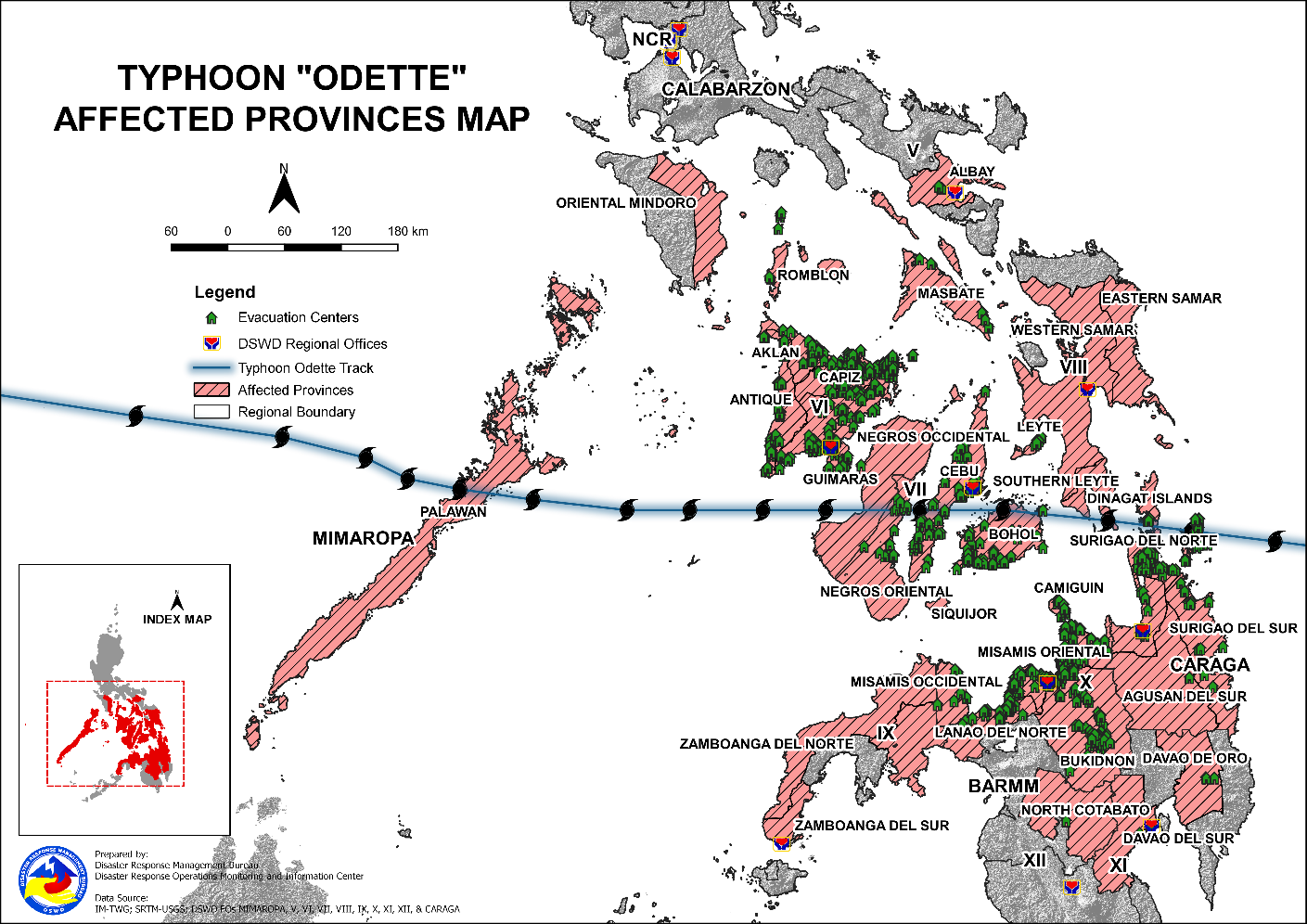 Status of Displaced PopulationInside Evacuation CentersThere are 40,322 families or 153,736 persons currently taking temporary shelter in 998 evacuation centers in Regions VI, VII, VIII, X, MIMAROPA, and Caraga (see Table 2).Table 2. Number of Displaced Families / Persons Inside Evacuation CentersNote: This version reflects the actual number of displaced families and persons in Region VII and MIMAROPA after data validation on 13 January 2022, 2PM. Hence, changes in figures are based on the ongoing assessment and validation that are continuously being conducted. Source: DSWD-FOsOutside Evacuation CentersThere are 12,125 families or 41,594 persons temporarily staying with their relatives and/or friends in Regions VI, VII, VIII and Caraga (see Table 3).Table 3. Number of Displaced Families / Persons Outside Evacuation CentersNote: This version reflects the actual number of displaced families and persons in Regions MIMAROPA, VII, VIII, and Caraga after data validation on 13 January 2022, 2PM. Hence, changes in figures are based on the ongoing assessment and validation that are continuously being conducted. Source: DSWD-FOsTotal Displaced PopulationThere are 52,447 families or 195,330 persons still displaced in Regions VI, VII, VIII, X, MIMAROPA and Caraga due to Typhoon “ODETTE” (see Table 4).Table 4. Total Number of Displaced Families / PersonsNote: This version reflects the actual number of displaced families and persons in Region VII after data validation on 13 January 2022, 2PM. Hence, changes in figures are based on the ongoing assessment and validation that are continuously being conducted. Source: DSWD-FOsDamaged HousesA total of 1,364,420 houses were damaged; of which, 364,055 are totally damaged and 1,000,365 are partially damaged in Regions VI, VII, VIII, IX, X, MIMAROPA and Caraga (see Table 5).Table 5. Number of Damaged HousesNote: This version reflects the actual number of damaged houses in Region VIII after data validation on 14 January 2022, 2PM. Hence, changes in figures are based on the ongoing assessment and validation that are continuously being conducted. Source: DSWD-FOsCost of Humanitarian Assistance ProvidedA total of ₱645,835,863.44 worth of assistance was provided to the affected families; of which, ₱431,574,506.36 from the DSWD, ₱189,955,832.90 was provided by the LGUs, ₱7,989,914.18 from Non-Government Organizations (NGOs) and ₱16,315,610.00 from Other Partners (see Table 6).Table 6. Cost of Assistance Provided to Affected Families / Persons  Note: This version reflects the actual cost of assistance provided in Regions VII and CARAGA after data validation on 13 January 2022, 2PM. Hence, changes in figures are based on the ongoing assessment and validation that are continuously being conducted.Source: DSWD-FOsResponse Actions and InterventionsStandby Funds and Prepositioned Relief StockpileThe Inventory Summary is as of 14 January 2022, 4PM. Replenishment of standby funds for FO Caraga is being processed.Source: DSWD-DRMB and DSWD-NRLMBStandby Funds ₱37.18 million Quick Response Fund (QRF) at the DSWD-Central Office.₱35.47 million available at DSWD-FOs V, VI, VII, VIII, IX X, XI, XII, MIMAROPA, and Caraga.₱26 million in other DSWD-FOs which may support the relief needs of the displaced families due to Typhoon “Odette” through inter-FO augmentation.Prepositioned FFPs and Other Relief Items42,952 FFPs available in Disaster Response Centers; of which, 39,002 FFPs are at the National Resource Operations Center (NROC), Pasay City and 7,950 FFPs are at the Visayas Disaster Response Center (VDRC), Cebu City.160,091 FFPs available at DSWD-FO V, VI, VII, VIII, IX, X, XI, XII, MIMAROPA, and Caraga.83,177 FFPs in other DSWD-FOs which may support the relief needs of the displaced families due to Typhoon “Odette” through inter-FO augmentation.₱568.54 million worth of other food and non-food items (FNIs) at NROC, VDRC and DSWD-FO warehouses countrywide.Food and Non-Food ItemsDSWD-FO CARDSWD-FO IIDSWD-FO CALABARZONDSWD-FO MIMAROPADSWD-FO VDSWD-FO VIDSWD-FO VIIDSWD-FO VIIIDSWD-FO IXDSWD-FO XDSWD-FO XIDSWD-FO CaragaCamp Coordination and Camp ManagementDSWD-FO MIMAROPADSWD-FO VIDSWD-FO VIIDSWD-FO VIIIDSWD-FO IXDSWD-FO XDSWD-FO XIDSWD-FO CARAGAInternally Displaced Persons (IDPs) ProtectionDSWD-FO MIMAROPADSWD-FO VIDSWD-FO VIIDSWD-FO XIOther ActivitiesDSWD-DRMBNRLMBDSWD-FO CARDSWD-FO IIDSWD-FO CALABARZONDSWD-FO MIMAROPADSWD-FO VDSWD-FO VIDSWD-FO VIIDSWD-FO VIIIDSWD-FO IXDSWD-FO XDSWD-FO XIDSWD-FO CARAGAPhoto Documentation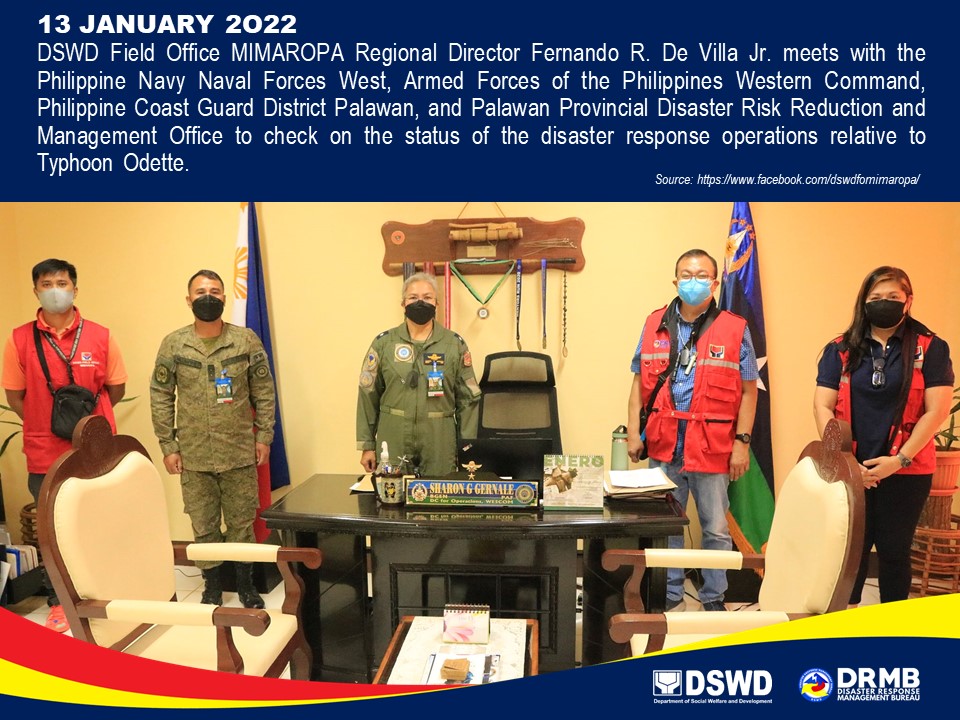 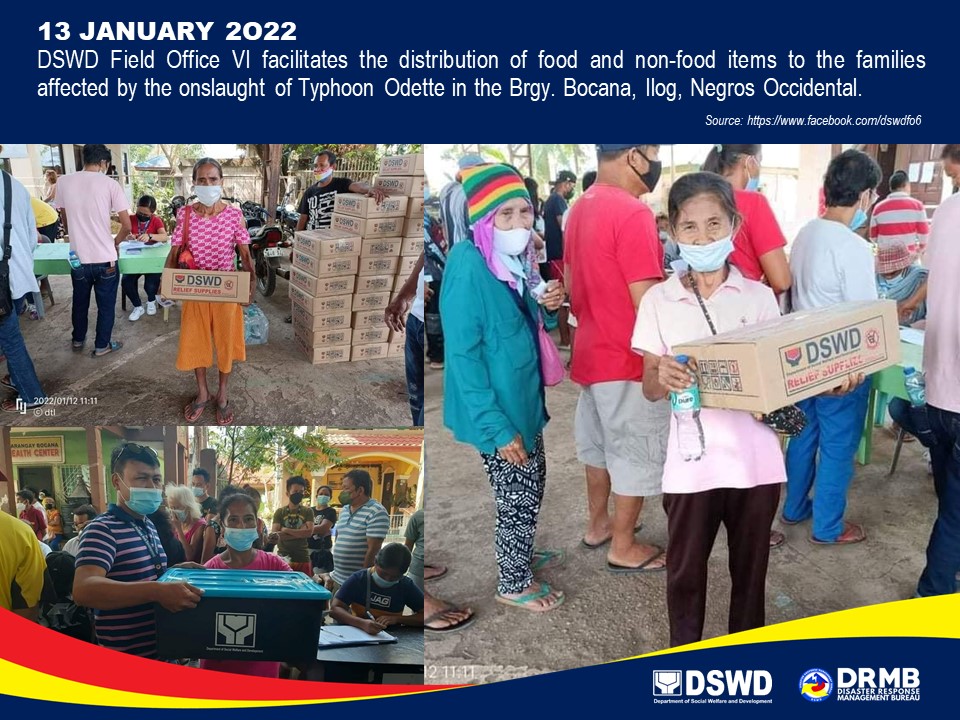 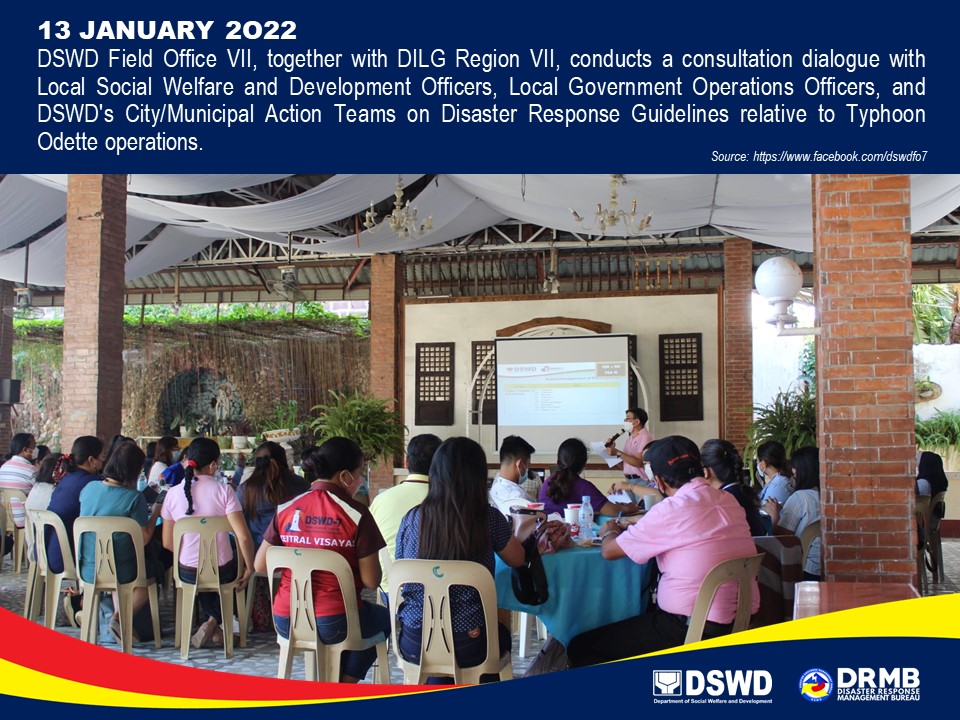 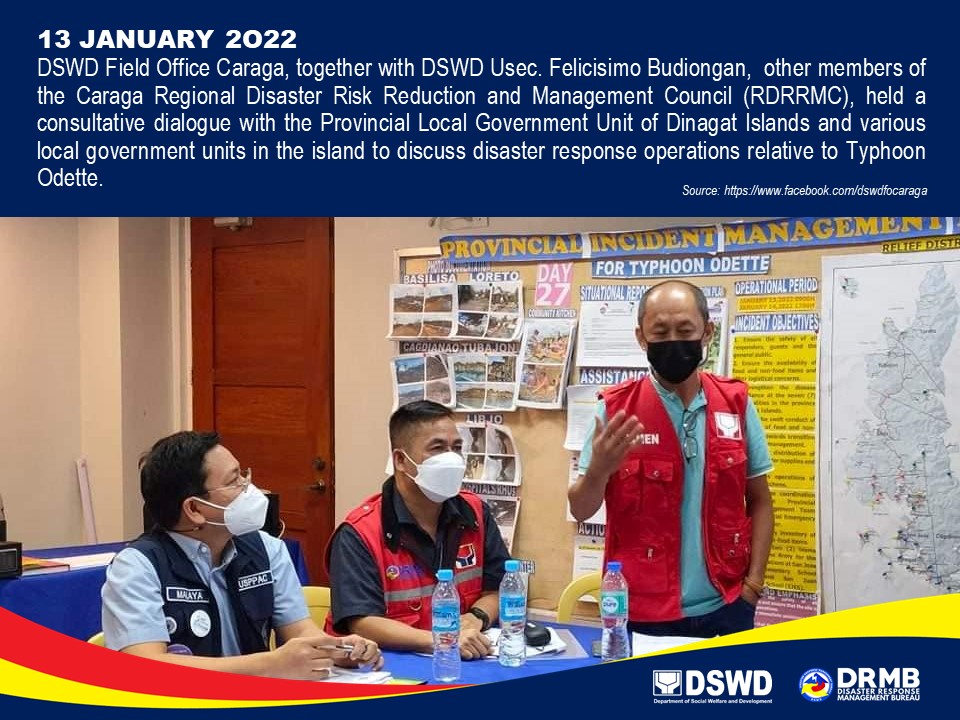 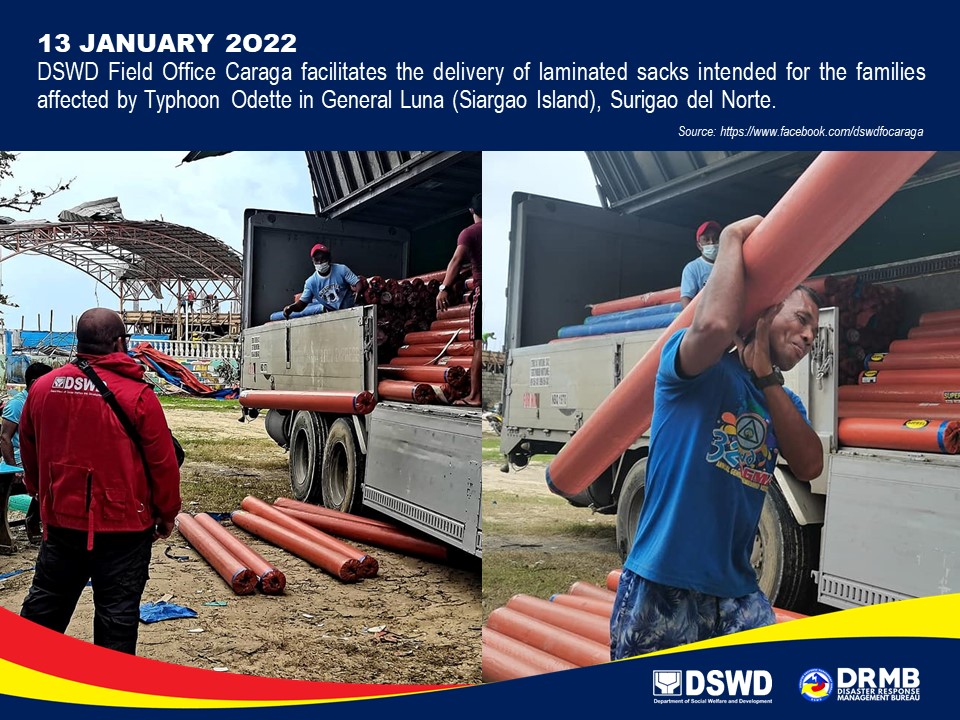 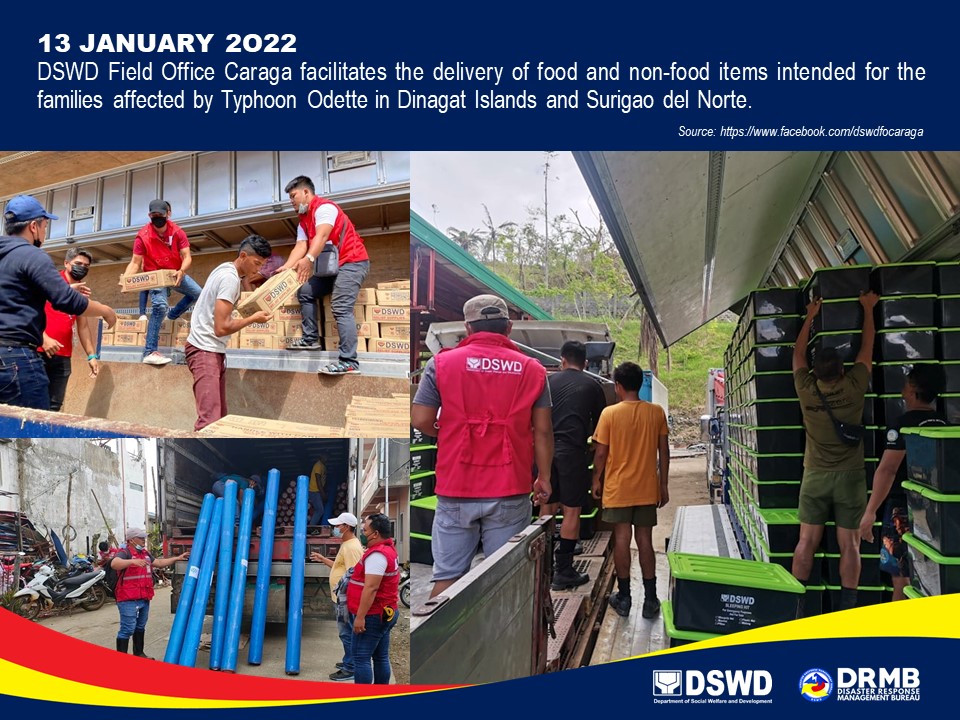 
*****The Disaster Response Operations Monitoring and Information Center (DROMIC) of DSWD-DRMB is closely coordinating with the concerned DSWD-FOs for significant disaster response updates and assistance provided.JAN ERWIN ANDREW I. ONTANILLASNUMBER OF AFFECTEDNUMBER OF AFFECTEDNUMBER OF AFFECTEDBarangayFamiliesPersonsGRAND TOTAL8,8272,339,1238,363,704MIMAROPA31088,580311,375Oriental Mindoro82681,317Naujan42141,069Puerto Galera327113Victoria127135Palawan28588,094309,146Aborlan91,4377,133Agutaya101,5187,585Araceli141,1584,114Bataraza3630Brooke's Point102411,101Busuanga356160Cagayancillo135182,067Coron221,4685,289Culion635125Cuyo182,0576,430Dumaran166,40418,985El Nido (Bacuit)157442,021Linapacan76862,397Magsaysay112,92612,429Narra131,7777,837Puerto Princesa City (Capital)5627,263115,820Quezon53681,540Rizal (Marcos)11367Roxas107,59026,463San Vicente106,58322,094Sofronio Española1143715Taytay3125,05964,496Kalayaan144248Romblon17218912Banton7113512Cajidiocan353219Corcuera1412Ferrol340131Santa Fe3838REGION V391,3974,337Albay74471,241Guinobatan54271,184City of Ligao22057Masbate329503,096Aroroy383373Baleno12362Cataingan164206Esperanza155851,706City of Masbate (capital)1732Palanas353193Pio V. Corpuz (Limbuhan)266248Placer329120San Jacinto236143Uson1413REGION VI2,798444,0711,805,395Aklan26617,84667,786Altavas141,5955,428Balete101,2724,732Banga233861,580Batan201,2534,648Kalibo (capital)143641,490Libacao7188784Madalag165021,673New Washington171,7206,821Buruanga155,26320,905Ibajay236112,462Lezo133051,011Makato186502,770Malay165602,201Malinao12190687Nabas171,4325,205Numancia171,0093,530Tangalan145461,859Antique46230,927127,057Anini-y232,2076,607Belison112,82014,127Hamtic432,94413,018San Jose (capital)251,0464,667San Remigio411,7057,239Sibalom391,8157,735Tobias Fornier (Dao)502,75311,172Valderrama173191,217Barbaza211,1143,800Bugasong206532,336Caluya222,3598,731Culasi412,67410,746Laua-an311,0994,538Libertad214,85121,273Pandan13235785Patnongon176192,494Sebaste7185670Tibiao201,5295,902Capiz40341,996148,277Cuartero342,2937,888Dao202,4149,037Dumalag143371,071Dumarao187,47027,880Ivisan154851,617Jamindan208242,631Ma-ayon324,86015,660Mambusao251,4214,784Panay401,4454,794Panitan225152,525Pilar242,5317,867Pontevedra262,5278,418President Roxas212,3108,491Roxas City (capital)332,3137,571Sapi-an176632,540Sigma218,83532,925Tapaz217532,578Guimaras498,17934,877Buenavista181,4407,200San Lorenzo74431,494Jordan (capital)95141,410Nueva Valencia188317Sibunag145,69424,456Iloilo1,05573,548276,878Ajuy339,68136,810Alimodian273321,485Anilao133591,409Badiangan316442,629Balasan232,0757,426Banate182,2337,532Barotac Nuevo293,21816,090Barotac Viejo244301,603Batad226502,526Bingawan143111,125Cabatuan395592,073Calinog343891,670Carles334,33017,100Concepcion254,46214,335Dingle361305Dueñas9114444Dumangas16108515Estancia191,0163,626Guimbal322,2019,161Igbaras14601,884Iloilo City (capital)361,1934,329Janiuay325532,918Lambunao652,0238,438Leganes181,9207,289Lemery291,6585,491Leon747482,992Maasin312741,213Miagao153461,380Mina435168New Lucena211,0974,575Oton1186337City of Passi237822,948Pavia125202,500Pototan21206850San Dionisio272,4238,134San Enrique237,86427,908San Joaquin381,4934,984San Miguel248173,402San Rafael95251,805Santa Barbara867261Sara4211,46541,304Tigbauan142791,026Tubungan984344Zarraga243,45712,534Negros Occidental563271,5751,150,520Bacolod City (capital)619,06744,334Bago City2413,38666,970Binalbagan1618,25891,290Cadiz City201,9016,924Calatrava1166498Candoni97,32527,658Cauayan2518,48773,157Enrique B. Magalona (Saravia)239,96349,815City of Escalante211,9036,464City of Himamaylan1934,26499,128Hinigaran2313,24252,968Hinoba-an (Asia)1313,60158,162Ilog1516,72883,615Isabela124811,996City of Kabankalan2933,107135,883La Carlota City1411,51757,585La Castellana1317,31074,856Manapla122,22111,105Moises Padilla (Magallon)159,41247,060Murcia347155Pontevedra191,2794,740Pulupandan202,1549,946Sagay City265,73426,923Salvador Benedicto77,86029,273San Carlos City122,1949,581San Enrique104,67814,186Silay City158042,923City of Sipalay174,08522,784City of Talisay218234,115Toboso91,5784,892Valladolid166,88827,219City of Victorias231,1124,315REGION VII2,8001,096,3153,476,944Bohol1,067343,0781,074,744Alburquerque112,9048,529Alicia157,50022,500Anda165,50816,734Antequera214,49215,217Baclayon175,60016,800Balilihan314,52613,578Batuan152,0126,036Bien Unido157,98222,122Bilar-3,43610,308Buenavista359,24722,533Calape3310,33036,222Candijay228,90126,703Carmen2913,57650,441Catigbian227,48922,467Clarin247,50017,251Corella82,1309,479Cortes145,44110,882Dagohoy156,36421,902Danao176,00018,000Dauis1213,92052,492Dimiao354,30312,909Duero205,40016,200Garcia Hernandez306,88521,712Jetafe249,66034,966Guindulman171,0234,985Inabanga5013,30538,721Jagna3311,28933,177Lila182,7718,313Loay245,01715,749Loboc284,80914,427Loon6712,85438,562Mabini228,92931,554Maribojoc228982,694Panglao31048Pilar217,93523,805Pres. Carlos P. Garcia (Pitogo)237,42924,430Sagbayan (Borja)248,01024,030San Isidro21467San Miguel187,47922,437Sevilla132,91912,015Sierra Bullones194,24012,720Sikatuna102,0975,715Tagbilaran City (capital)158,76826,304Talibon2520,94762,841Trinidad209,96635,650Tubigon3413,30339,906Ubay4323,06069,180Valencia354,90021,431Cebu1,109636,8371,980,181Alcantara95,09016,391Alcoy82,3266,978Alegria97,12426,355Aloguinsan578331Argao4524,43073,290Asturias287,63322,899Badian2912,52037,912Balamban311,8288,561Bantayan124322,460Barili4127,10778,550City of Bogo16203762Boljoon114,75814,274Borbon14280846City of Carcar101,5844,752Carmen182,5607,680Catmon191,2433,611Cebu City (capital)8026,94082,820Compostela1713,92141,763Consolacion2028,86486,052Cordoba1313,50963,495Daanbantayan11,5755,879Dalaguete3314,81345,438Danao City312,3919,085Dumanjug3717,11552,347Ginatilan141,8087,559Lapu-Lapu City (Opon)3177,051275,140Liloan1429,42288,266Madridejos143,60414,502Malabuyoc144,87420,573Mandaue City259,24235,536Medellin199,11529,123Minglanilla1955,218127,001Moalboal159,76238,991City of Naga285,19910,517Oslob216,18518,555Pilar139623,244Pinamungahan2617,41752,251Poro176,50018,849Ronda146,30918,927Samboan152,2296,687San Fernando213,6474,514San Francisco2110,65031,950San Remigio271,6026,495Santa Fe101,7347,555Santander91,2583,774Sibonga2516,58049,740Sogod182,3598,250Tabogon118393,246Tabuelan86962,355City of Talisay2280,090240,270Toledo City3747,684142,404Tuburan535,10417,298Tudela111,3734,078Siquijor1343,97713,163Enrique Villanueva14151496Larena237142,591Lazi185411,630Maria224611,553San Juan151,0413,123Siquijor (capital)421,0693,770Negros Oriental490112,423408,856Amlan (Ayuquitan)82,14316,144Ayungon246,90527,844Bacong227882,858Bais City133,64410,932Basay103,46710,401City of Bayawan (Tulong)245,75617,268Bindoy (Payabon)2213,16044,328Canlaon City103,1239,369Dauin213881,164Dumaguete City (capital)244161,248City of Guihulngan268,40242,010Jimalalud224,62013,860La Libertad297,35522,065Mabinay3213,38966,945Manjuyod279,91535,022Pamplona154,54413,632San Jose141,7475,677Santa Catalina222,0296,176Siaton262,5937,779Sibulan151,1153,345City of Tanjay186,84520,535Tayasan184,47113,413Valencia (Luzurriaga)244771,619Vallehermoso154,62313,869Zamboanguita95081,353REGION VIII1,316277,6231,070,114Eastern Samar29458,283219,425Arteche204,61417,294City of Borongan (capital)41,2764,782Can-Avid103291,645Dolores14432,215Jipapad451216Maslog121,5727,870Oras236812,897San Julian164,25521,275San Policarpo174,56517,290Sulat184,56516,255Taft1267914Balangiga134,33615,921Balangkayan146072,239General MacArthur163,49614,623Giporlos183,56911,402Guiuan365,48917,488Hernani112,7079,640Lawaan153,82113,346Llorente13671,445Maydolong11,2144,054Mercedes11,7253,648Quinapondan11,9058,950Salcedo416,42924,016Leyte534121,199478,021Alangalang395,37121,859Palo13681,840Santa Fe201,7766,722Tacloban City (capital)1074,34519,592Tanauan456,99122,268Dulag4511,02441,017MacArthur12,8079,409Mayorga161,7758,875Leyte1176880Ormoc City114272,135Abuyog6112,30557,129Bato910,41048,612City of Baybay19,01645,080Hilongos5119,13361,482Hindang204,97313,658Inopacan206,22024,880Javier (Bugho)287,96828,304Mahaplag285,30726,535Matalom3010,80737,744Western Samar162,66710,027San Jorge1124509Santo Nino129110Tagapul-an142,5149,408Southern Leyte47295,474362,641Bontoc356,59924,351Limasawa61,8436,430City of Maasin (capital)423,98814,724Macrohon307,91639,580Malitbog416,33616,555Padre Burgos113,69011,264Tomas Oppus295,58816,980Anahawan152,5529,432Hinunangan403,70812,967Hinundayan173,72713,588Libagon144,60315,971Liloan246,13019,641Pintuyan233,17211,031Saint Bernard305,91928,414San Francisco225,00014,600San Juan (Cabalian)184,40015,613San Ricardo153,03310,766Silago152,7338,049Sogod4514,53772,685REGION IX371,3877,222Zamboanga del Norte339765,167Dapitan City124362,180Dipolog City (capital)699495Jose Dalman (Ponot)11050Labason62571,754Liloy7157603Pres. Manuel A. Roxas11785Zamboanga del Sur44112,055Bayog143215Tambulig120100Zamboanga City23481,740REGION X43944,304178,429Bukidnon606,94324,758Libona22801,400Malitbog92,5009,002Manolo Fortich73821,910Sumilao22690Cabanglasan383415Impasug-ong559186City of Malaybalay (capital)124391,611San Fernando1315Maramag271480City of Valencia173,1009,649Camiguin443,98416,576Mahinog87323,733Mambajao (capital)81,7907,150Catarman144551,554Guinsiliban75512,012Sagay74562,127Lanao del Norte563,68319,491Iligan City302,47614,856Bacolod63471,553Kauswagan63581,398Kolambugan3182502Maigo1123406Matungao474254Pantar1212Tubod (capital)11568Lala3101430Salvador1512Misamis Occidental251,8798,638Aloran172260Lopez Jaena22381,250Oroquieta City (capital)5170722Panaon118Plaridel381288Bonifacio61,2565,850Clarin11575Don Victoriano Chiongbian (Don Mariano Marcos)229130Ozamis City2625Sinacaban1920Tudela1210Misamis Oriental25427,815108,966Cagayan De Oro City (capital)405712,855Balingasag222,39610,956Balingoan54301,574Binuangan75752,505Gingoog City242,68710,031Kinoguitan152,00010,000Lagonglong101,8037,346Magsaysay (Linugos)255,00016,035Medina5178605Salay87892,672Sugbongcogon112,9728,583Talisayan111,0494,042Alubijid43001,247Claveria4194865City of El Salvador64851,404Initao6136622Jasaan141,9469,626Libertad43021,050Lugait5211916Manticao42571,012Naawan6126702Opol24491,789Tagoloan92,79611,878Villanueva7163651REGION XI54221,283Davao de Oro3295985Nabunturan (capital)2107371New Bataan1188614Davao del Sur2127298Davao City2127298REGION XII12,1068,884North Cotabato12,1068,884Kabacan12,1068,884CARAGA1,082382,9181,499,721Agusan del Norte20851,432213,801Buenavista199634,048Butuan City (capital)5910,19839,801City of Cabadbaran3112,95264,086Carmen65972,240Jabonga158,07827,976Kitcharao115,99521,278Las Nieves135272,005Magallanes81,1354,102Nasipit161,3375,292Remedios T. Romualdez81,7436,712Santiago94,08517,151Tubay133,82219,110Agusan del Sur16331,343119,113City of Bayugan221,0934,372Bunawan109783,778Esperanza243,48912,289La Paz3110550Loreto73321,140Prosperidad (capital)329,39936,671Rosario1112,23045,977San Francisco157893,304San Luis1726Santa Josefa163227Sibagat181,6414,907Talacogon2130540Trento161,0625,250Veruela12082Dinagat Island10037,605151,490Basilisa (Rizal)277,08926,535Cagdianao145,61518,881Dinagat123,43811,400Libjo (Albor)165,20818,051Loreto103,05410,618San Jose (capital)1210,63353,165Tubajon92,56812,840Surigao del Norte335175,910687,561Alegria126,50032,500Bacuag94,19915,881Burgos61,3996,866Claver1411,79540,784Dapa2914,14336,144Del Carmen209,12228,086General Luna198,38228,119Gigaquit136,60022,555Mainit218,48736,379Malimono145,85618,055Pilar153,53911,687Placer207,08235,410San Benito61,6546,029San Francisco (Anao-aon)114,54516,536San Isidro122,35311,765Santa Monica (Sapao)113,01410,738Sison124,43522,175Socorro148,97934,568Surigao City (capital)5454,535229,047Tagana-an146,45532,275Tubod92,83611,962Surigao del Sur27686,628327,756Barobo184,46917,387Bayabas71,3244,912City of Bislig61,4065,412Cagwait113,84716,899Cantilan173,81914,961Carmen81,8656,881Carrascal147,88524,586Cortes122,1317,659Hinatuan2410,38641,414Lanuza134,04218,074Lianga133,98016,703Lingig123,59813,844Madrid144,69217,257Marihatag123,67715,236San Agustin133,82114,909San Miguel185,69120,031Tagbina192,5709,019Tago248,83129,108City of Tandag (capital)218,59433,464REGION / PROVINCE / MUNICIPALITYNUMBER OF EVACUATION CENTERS (ECs)NUMBER OF EVACUATION CENTERS (ECs)NUMBER OF DISPLACEDNUMBER OF DISPLACEDNUMBER OF DISPLACEDNUMBER OF DISPLACEDREGION / PROVINCE / MUNICIPALITYNUMBER OF EVACUATION CENTERS (ECs)NUMBER OF EVACUATION CENTERS (ECs)INSIDE ECsINSIDE ECsINSIDE ECsINSIDE ECsREGION / PROVINCE / MUNICIPALITYNUMBER OF EVACUATION CENTERS (ECs)NUMBER OF EVACUATION CENTERS (ECs)FamiliesFamiliesPersonsPersonsREGION / PROVINCE / MUNICIPALITYCUMNOWCUMNOWCUMNOWGRAND TOTAL9,467998568,48440,3222,135,170153,736MIMAROPA5585053,478490233,4641,959Oriental Mindoro8-262-1,287-Naujan4-214-1,069-Puerto Galera3-27-113-Victoria1-21-105-Palawan5265053,019490231,3891,959Aborlan8-1,435-7,049-Agutaya7-237-987-Araceli5581,158264,114100Brooke's Point11-241-1,101-Busuanga5-56-160-Cagayancillo14-518-2,067-Coron47-1,444-5,282-Culion5-35-89-Cuyo22-1,162-3,524-Dumaran9-689-3,065-El Nido (Bacuit)28-469-2,021-Linapacan13-392-1,742-Magsaysay18-809-2,721-Narra14-524-1,572-Puerto Princesa City (Capital)1494122,870449101,1421,788Quezon4-337-1,440-Rizal (Marcos)1-13-67-Roxas5117,1711525,00571San Vicente33-960-3,495-Taytay31-12,455-64,498-Kalayaan1-44-248-Romblon24-197-788-Banton10-92-388-Cajidiocan3-53-219-Corcuera3-4-12-Ferrol5-40-131-Santa Fe3-8-38-REGION V38-1,397-4,337-Albay7-447-1,241-Guinobatan4-427-1,184-City of Ligao3-20-57-Masbate31-950-3,096-Aroroy3-83-373-Baleno1-23-62-Cataingan2-64-206-Esperanza15-585-1,706-City of Masbate (capital)1-7-32-Palanas3-53-193-Pio V. Corpuz (Limbuhan)2-66-248-Placer1-29-120-San Jacinto2-36-143-Uson1-4-13-REGION VI3,5449108,24836432,513140Aklan410-6,857-26,127-Altavas31-596-2,116-Balete31-552-2,155-Banga22-135-526-Batan25-453-1,743-Kalibo (capital)16-315-1,243-Libacao3-125-503-Madalag23-186-588-New Washington30-1,582-6,259-Buruanga49-210-742-Ibajay32-479-1,751-Lezo20-116-433-Makato29-237-935-Malay18-498-1,982-Malinao29-135-511-Nabas15-664-2,446-Numancia17-249-964-Tangalan20-325-1,230-Antique630-9,374-34,748-Anini-y31-583-2,037-Belison9-141-406-Hamtic44-999-3,186-San Jose (capital)38-365-1,260-San Remigio42-104-419-Sibalom37-619-2,426-Tobias Fornier (Dao)36-630-2,486-Valderrama28-319-1,217-Barbaza35-685-2,422-Bugasong26-475-1,795-Caluya53-1,043-3,855-Culasi69-735-2,914-Laua-an40-429-1,838-Libertad43-418-1,471-Pandan21-185-630-Patnongon23-304-1,357-Sebaste14-103-376-Tibiao41-1,237-4,653-Capiz817-13,793-48,068-Cuartero34-327-1,252-Dao47-490-1,735-Dumalag13-314-939-Dumarao62-649-2,458-Ivisan17-302-1,039-Ma-ayon145-644-2,755-Mambusao43-450-1,595-Panay75-825-2,928-Panitan33-340-1,546-Pilar75-1,852-5,956-Pontevedra62-2,527-8,418-President Roxas19-1,410-4,967-Roxas City (capital)95-2,234-7,306-Sapi-an18-338-1,318-Sigma41-489-1,756-Tapaz38-602-2,100-Guimaras72-1,205-3,358-Buenavista34-351-770-San Lorenzo14-151-517-Jordan (capital)13-514-1,410-Nueva Valencia2-88-317-Sibunag9-101-344-Iloilo897119,061173,8285Ajuy74-1,768-6,302-Anilao10-247-1,029-Badiangan7-10-51-Balasan47-676-2,606-Banate37-507-2,572-Barotac Nuevo13-1,536-7,680-Batad48-650-2,526-Bingawan7-65-275-Calinog34-366-1,506-Carles81-1,659-6,974-Concepcion146-1,738-6,213-Dingle3-61-170-Dueñas4-111-432-Dumangas19-108-515-Estancia30-1,016-3,626-Guimbal10-116-426-Iloilo City (capital)51-1,143-4,167-Janiuay6-38-162-Leganes13-327-963-Lemery29-1,474-4,967-Leon18-116-472-Miagao19-290-1,163-Mina7-23-116-Oton5-8-33-City of Passi31-530-2,710-Pavia5-37-118-Pototan21-202-837-San Enrique13-170-657-San Joaquin22142911,5765San Miguel4-4-24-San Rafael23-525-1,805-Santa Barbara4-16-65-Sara24-2,751-9,807-Tigbauan20-279-1,026-Tubungan6-59-239-Zarraga6-6-18-Negros Occidental718857,95835246,384135Bacolod City (capital)26-1,220-4,986-Bago City13-514-2,570-Binalbagan35-569-2,444-Cadiz City81-1,762-6,444-Calatrava1-166-498-Candoni7-1,141-3,248-Cauayan16-2,149-10,004-Enrique B. Magalona (Saravia)37-553-1,107-City of Escalante28-1,903-6,375-City of Himamaylan10-506-2,530-Hinigaran46-13,242-52,968-Hinoba-an (Asia)3021,02753,79525Ilog15-16,728-83,615-Isabela12-481-1,996-City of Kabankalan25-3,583-12,181-La Carlota City30-960-3,043-La Castellana284623212,85076Manapla7-220-801-Moises Padilla (Magallon)1-18-59-Murcia3-47-155-Pontevedra39-692-2,543-Pulupandan15-609-2,006-Sagay City49-1,251-4,718-Salvador Benedicto10-90-357-San Carlos City11191373,98528San Enrique10116425106Silay City15-697-2,588-City of Sipalay40-994-3,521-City of Talisay21-823-4,115-Toboso17-406-1,562-Valladolid13-2,824-14,588-City of Victorias27-1,083-4,222-REGION VII2,102280204,91211,844684,19643,120Bohol72314071,8524,522222,83313,389Alburquerque13-292-549-Alicia1547,5001922,50072Anda24-2,300-8,474-Antequera30-405-1,445-Baclayon6-26-81-Balilihan31-4,526-13,578-Batuan15-2,012-6,036-Bilar51-805-3,142-Buenavista1799,0603822,533152Calape49242,263787,113300Candijay28280922,78516Carmen29311,937935,81145Catigbian77993939Corella10191430019Danao13-85-388-Dauis7-386-1,159-Dimiao12127575248248Duero1-174-564-Garcia Hernandez29292,5812,5819,8299,829Jetafe885353237237Guindulman31-958-3,566-Inabanga1-70-104-Lila8-249-747-Loay33993737Loboc81147245110Loon11-646-1,930-Mabini8-495-1,654-Maribojoc57-752-2,844-Panglao2-10-48-San Isidro2-14-67-San Miguel48147,1856424,300327Sevilla2-5-22-Sierra Bullones13-220-905-Sikatuna20-752-2,610-Tagbilaran City (capital)8-423-1,821-Talibon1675072622,195569Trinidad48243171,66126Tubigon33713,3031,05939,906439Ubay772512511,0241,024Valencia2-36-130-Cebu1,157126119,7006,684414,65627,014Alcantara1-5,090-15,270-Alcoy1-2,326-6,978-Alegria1310239163969652Aloguinsan7-78-331-Argao2073351041,261375Asturias22-646-2,863-Badian81-789-3,006-Balamban53-1,657-7,507-Bantayan18-416-2,200-Barili171527,91243173,4521,841City of Bogo1-203-762-Boljoon6-63-294-Borbon18-280-846-City of Carcar2-1,042-5,014-Carmen17-1,803-5,409-Catmon27-1,243-3,452-Cebu City (capital)2016,21326128,797852Compostela2521,140396,416162Consolacion10-6,283-18,849-Cordoba13147482,25027Daanbantayan65-1,575-5,879-Dalaguete113,6674311,031147Danao City30302,2222,2228,3458,345Dumanjug8293492,32740Lapu-Lapu City (Opon)301610,7662,44044,67110,802Liloan884814811,7851,785Madridejos14-2,965-11,222-Mandaue City3359,2423335,536145Medellin65-4,500-14,928-Minglanilla23-602-2,034-Moalboal103120650924City of Naga11102,6444610,432181Oslob3-644-1,998-Pilar26-309-1,089-Poro17-1,438-4,999-Ronda1852632099291Samboan15-1,901-5,703-San Fernando1712672671,1251,125San Francisco42-924-5,381-San Remigio4-928-2,601-Santa Fe29-1,959-6,622-Santander10-152-456-Sibonga54-1,97755,75224Sogod44-2,359-8,250-Tabogon25-839-3,246-Tabuelan22-696-1,143-City of Talisay3492,55510613,865396Toledo City16-1,060-4,465-Tuburan71-2,860-10,244-Tudela40-619-2,100-Siquijor48-1,560-5,253-Enrique Villanueva3-202-710-Larena18-374-1,321-Lazi12-488-1,466-Maria1-54-90-San Juan1-57-364-Siquijor (capital)13-385-1,302-Negros Oriental1741411,80063841,4542,717Amlan (Ayuquitan)7-127-557-Ayungon5-965-4,011-Bacong1-48-224-Bais City2-207-876-Basay7-191-861-City of Bayawan (Tulong)22-825-3,752-Bindoy (Payabon)321,773525,319154Canlaon City5-50-234-Dauin11184184920920Dumaguete City (capital)17-416-1,248-City of Guihulngan4331,5921105,618490Jimalalud91232391310La Libertad831,3421584,140610Mabinay111177Manjuyod101319241,00183Pamplona2-12-77-San Jose3-42-187-Santa Catalina6-316-1,279-Siaton2-2,593-7,779-Sibulan8-172-661-Tayasan42153106642443Valencia (Luzurriaga)5-24-114-Vallehermoso2-36-134-Zamboanguita1-180-900-REGION VIII83039837,05414,886141,38760,375Eastern Samar4-469-2,345-Dolores1-443-2,215-Sulat1-4-20-Giporlos1-1-5-Hernani1-21-105-Leyte151247,7441,15731,8795,767Dulag118-3,723-14,682-Abuyog1-931-2,560-Bato8-1,933-8,870-Inopacan16161,1371,1375,6855,685Matalom8820208282Southern Leyte67537428,84113,729107,16354,608Bontoc122283,6331,45514,4475,735Limasawa1515279279757757City of Maasin (capital)142423,22826112,515910Macrohon33331,8181,8187,2887,288Malitbog38137961443,211641Padre Burgos111,0675833,8722,915Tomas Oppus35265,58818816,980733Anahawan18165701822,064642Hinunangan20-442-1,837-Hinundayan1414167167593593Libagon19198778772,5592,559Liloan15-832-2,509-Pintuyan11238238877877Saint Bernard31313,3263,32613,46413,464San Francisco20203463461,0911,091San Juan (Cabalian)35354304301,5411,541San Ricardo779898411411Silago36-1,409-4,752-Sogod73733,6973,33716,39514,451REGION X437229,6204120,05018Bukidnon54-4,158-13,882-Libona2-69-345-Malitbog10-323-1,166-Sumilao2-26-90-Cabanglasan3-71-355-Impasug-ong5-59-186-City of Malaybalay (capital)12-439-1,611-Maramag2-71-480-City of Valencia18-3,100-9,649-Camiguin43-1,656-6,818-Mahinog9-565-2,898-Mambajao (capital)9-246-974-Catarman11-403-1,322-Guinsiliban7-329-1,212-Sagay7-113-412-Lanao del Norte71-3,628-19,214-Iligan City38-2,476-14,856-Bacolod12-347-1,553-Kauswagan6-358-1,398-Kolambugan3-182-502-Maigo2-123-406-Matungao5-74-254-Tubod (capital)1-15-68-Lala3-48-165-Salvador1-5-12-Misamis Occidental19-801-3,377-Aloran1-72-260-Lopez Jaena2-139-868-Oroquieta City (capital)6-134-558-Panaon1-1-8-Plaridel3-81-288-Bonifacio1-330-1,220-Don Victoriano Chiongbian (Don Mariano Marcos)2-29-130-Ozamis City2-6-25-Sinacaban1-9-20-Misamis Oriental250219,377476,75918Balingasag3212,396210,95610Balingoan6-430-1,574-Binuangan16-504-2,505-Gingoog City26-2,687-10,031-Kinoguitan5-150-1,150-Lagonglong10-1,708-6,966-Magsaysay (Linugos)5-178-605-Medina5-25-105-Salay17-789-2,672-Sugbongcogon11-2,972-8,583-Talisayan23-1,049-4,042-Alubijid4-282-1,157-Claveria2-99-390-City of El Salvador6-485-1,404-Initao6-136-622-Jasaan21-1,946-9,626-Libertad5-290-990-Lugait5-208-901-Manticao6-225-1,012-Naawan6-126-702-Opol2-449-1,789-Tagoloan2312,10828,4388Villanueva8-135-539-REGION XI10-295-848-Davao de Oro10-295-848-Nabunturan (capital)2-107-371-New Bataan8-188-477-REGION XII1-669-3,096-North Cotabato1-669-3,096-Kabacan1-669-3,096-CARAGA1,947259132,81113,062515,27948,124Agusan del Norte405-28,056-116,586-Buenavista20-818-3,340-Butuan City (capital)105-9,587-37,756-City of Cabadbaran64-6,295-30,872-Carmen16-229-760-Jabonga44-1,597-5,124-Kitcharao45-1,724-5,705-Las Nieves12-482-1,871-Magallanes14-860-3,071-Nasipit22-524-1,809-Remedios T. Romualdez15-1,082-3,792-Santiago11-1,256-5,140-Tubay37-3,602-17,346-Agusan del Sur148-5,847-24,401-City of Bayugan1-446-2,132-Bunawan18-960-3,730-Esperanza3-179-895-La Paz3-99-495-Loreto7-332-1,140-Prosperidad (capital)12-554-2,973-Rosario39-901-3,906-San Francisco6-106-404-San Luis1-7-26-Santa Josefa1-63-227-Sibagat30-1,072-3,018-Talacogon6-130-540-Trento18-983-4,855-Veruela3-15-60-Dinagat Island18184754751,5531,553Libjo (Albor)44107107322322San Jose (capital)14143683681,2311,231Surigao del Norte76124145,78912,587170,34146,571Alegria46-907-3,764-Bacuag40-1,703-7,053-Burgos153449272,129118Claver32-2,405-9,048-Dapa886946942,8822,882Del Carmen28262,7262,48110,9968,550General Luna885315312,3782,378Gigaquit42-3,180-10,976-Mainit48-8,487-36,379-Malimono54-2,117-7,125-Pilar47392,3672,0188,1217,033Placer67-2,386-8,776-San Benito1114144949San Francisco (Anao-aon)29-3,683-10,454-San Isidro4825957933,179325Santa Monica (Sapao)66215215911911Sison30-1,712-6,218-Socorro23-960-3,476-Surigao City (capital)1221226,4146,41423,83023,830Tagana-an3132,8201008,880495Tubod36-1,062-3,717-Surigao del Sur615-52,644-202,398-Barobo41-4,259-16,503-Bayabas22-1,230-4,726-Cagwait21-3,459-14,992-Cantilan28-3,819-14,961-Carmen17-1,278-4,664-Carrascal15-2,714-8,584-Cortes15-1,992-7,076-Hinatuan56-9,070-36,150-Lanuza27-1,273-4,735-Lianga30-2,856-10,801-Lingig46-3,143-12,128-Madrid36-1,296-4,741-Marihatag52-2,154-8,221-San Agustin26-2,038-7,667-San Miguel13-869-3,720-Tagbina68-1,943-6,669-Tago41-2,485-10,760-City of Tandag (capital)61-6,766-25,300-REGION / PROVINCE / MUNICIPALITYNUMBER OF DISPLACEDNUMBER OF DISPLACEDNUMBER OF DISPLACEDNUMBER OF DISPLACEDREGION / PROVINCE / MUNICIPALITYOUTSIDE ECsOUTSIDE ECsOUTSIDE ECsOUTSIDE ECsREGION / PROVINCE / MUNICIPALITYFamiliesFamiliesPersonsPersonsREGION / PROVINCE / MUNICIPALITYCUMNOWCUMNOWGRAND TOTAL226,75112,125867,50241,594MIMAROPA8,748-33,950-Palawan8,727-33,826-Aborlan2-7-Cuyo895-2,906-Dumaran1,322-5,590-Linapacan291-655-Magsaysay272-979-Narra1,253-6,265-Puerto Princesa City (Capital)3,939-14,678-Quezon31-100-Roxas392-1,305-San Vicente330-1,341-Romblon21-124-Banton21-124-REGION VI154,118304588,9171,091Aklan5,723-20,098-Altavas999-3,312-Balete720-2,577-Banga169-649-Batan426-1,420-Kalibo (capital)28-113-Libacao20-69-Madalag310-1,066-New Washington138-562-Buruanga330-918-Ibajay132-711-Lezo189-578-Makato396-1,774-Malay62-219-Malinao55-176-Nabas768-2,759-Numancia760-2,566-Tangalan221-629-Antique8,51712630,535360Anini-y1,32084,28840Belison18-51-Hamtic209-1,032-San Jose (capital)199-768-San Remigio90-451-Sibalom475-1,754-Tobias Fornier (Dao)1,490-5,467-Barbaza429-1,366-Bugasong178-541-Caluya1,3161184,876320Culasi759-2,548-Laua-an660-2,650-Libertad685-1,947-Patnongon315-1,137-Sebaste82-410-Tibiao292-1,249-Capiz8,246-28,448-Cuartero1,966-6,636-Dao698-2,454-Dumarao867-3,454-Ivisan183-578-Ma-ayon630-2,293-Mambusao971-3,189-Panay558-1,757-Panitan174-874-Pilar648-1,740-President Roxas522-1,996-Roxas City (capital)49-160-Sapi-an309-1,078-Sigma520-1,761-Tapaz151-478-Guimaras378831,278288Buenavista3737138138San Lorenzo29246977150Sibunag49-163-Iloilo20,9287775,949360Anilao112-380-Badiangan52-207-Balasan1,399-4,820-Banate1,726-4,960-Barotac Nuevo5252260260Bingawan17-52-Carles2,521-9,890-Concepcion1,253-3,258-Dueñas32127Guimbal104-394-Janiuay515-2,756-Lambunao2,023-8,438-Leganes189-677-Leon360-1,452-Maasin274-1,213-Oton78-304-City of Passi220-879-Pavia229-1,104-Pototan41131San Enrique2429812San Joaquin987203,02780San Miguel10-35-Santa Barbara27-70-Sara8,714-31,497-Tubungan25-105-Zarraga10-48-Negros Occidental110,32618432,60983Bago City118-590-Binalbagan3,797-18,206-Cadiz City137-474-Candoni6,184324,41015Cauayan10,301-38,864-Enrique B. Magalona (Saravia)309-1,042-City of Himamaylan33,758-96,598-Hinoba-an (Asia)113-334-City of Kabankalan28,450-119,351-La Carlota City1,223-6,082-La Castellana2,976-14,500-Moises Padilla (Magallon)9,179-45,895-Pontevedra587-2,197-Pulupandan1,545-7,940-Sagay City4,483-22,205-Salvador Benedicto34641,48210San Carlos City1,281-5,596-San Enrique842-3,485-City of Sipalay3,811-19,263-Toboso28-85-Valladolid829113,91758City of Victorias29-93-REGION VII14,49034049,3271,407Bohol2,4091718,836667Anda43-167-Antequera1,091-3,801-Bilar830-3,271-Calape4343166166Candijay67-248-Dauis1746021Dimiao18148568Loon63-202-Sevilla3-6-Talibon124-418-Trinidad110110412412Cebu11,87816939,605740Badian2,339-9,787-Balamban56-266-Bantayan16-260-Barili9-30-Danao City169169740740Medellin4,615-14,195-Pilar653-2,155-Ronda8-33-San Remigio27-105-Santa Fe9-65-Santander979-2,937-Tuburan2,244-7,054-Tudela754-1,978-Siquijor4-14-Lazi4-14-Negros Oriental199-872-Dauin184-794-Manjuyod3-6-San Jose6-36-Santa Catalina6-36-REGION VIII5,6273,25622,00713,616Leyte56182,05839Dulag553-2,019-Matalom883939Southern Leyte5,0663,24819,94913,577Bontoc3333140140Limasawa7036862,6392,505Malitbog847-3,047-Anahawan9393361361Hinunangan9-34-Hinundayan331717Libagon2852852,0522,052Liloan3683681,2971,297San Francisco5945943,3423,342San Juan (Cabalian)193193741741San Ricardo144144641641Silago945-3,157-Sogod8498492,4812,481REGION X599-2,356-Camiguin362-1,421-Catarman19-67-Sagay343-1,354-Lanao del Norte2-12-Pantar2-12-Misamis Occidental114-441-Lopez Jaena99-382-Clarin15-59-Misamis Oriental121-482-Lagonglong95-380-Villanueva26-102-CARAGA43,1698,225170,94525,480Agusan del Norte10,264-45,887-Buenavista4-29-Butuan City (capital)611-2,045-City of Cabadbaran6,657-33,214-Carmen4-21-Jabonga1,141-3,681-Kitcharao860-2,784-Las Nieves45-134-Magallanes275-1,031-Nasipit6-28-Remedios T. Romualdez661-2,920-Agusan del Sur2,224-8,703-Bunawan18-48-La Paz11-55-Prosperidad (capital)2,073-8,039-Sibagat38-144-Trento79-395-Veruela5-22-Surigao del Norte20,4218,22573,70925,480Alegria431-2,003-Bacuag803-3,094-Burgos9219214,5944,594Claver342-1,089-Del Carmen6,3966,39617,09017,090Gigaquit3,420-11,579-Malimono571-1,971-Placer1,249-4,770-San Francisco (Anao-aon)486-1,326-San Isidro8585305305Sison2,590-12,053-Socorro526-2,088-Surigao City (capital)8238233,4913,491Tagana-an4-11-Tubod1,774-8,245-Surigao del Sur10,260-42,646-Barobo210-884-Bayabas94-186-Cagwait388-1,907-Carmen587-2,217-Cortes139-583-Hinatuan1,316-5,264-Lanuza190-682-Lianga440-1,752-Lingig455-1,716-Madrid259-783-Marihatag1,523-7,015-San Agustin1,783-7,242-San Miguel84-465-Tago964-3,786-City of Tandag (capital)1,828-8,164-REGION / PROVINCE / MUNICIPALITYNUMBER OF DISPLACED SERVEDNUMBER OF DISPLACED SERVEDNUMBER OF DISPLACED SERVEDNUMBER OF DISPLACED SERVEDREGION / PROVINCE / MUNICIPALITYFamiliesFamiliesPersonsPersonsREGION / PROVINCE / MUNICIPALITYTotal FamiliesTotal FamiliesTotal PersonsTotal PersonsREGION / PROVINCE / MUNICIPALITYCUMNOWCUMNOWGRAND TOTAL795,23552,4473,002,672195,330MIMAROPA62,226490267,4141,959Oriental Mindoro262-1,287-Naujan214-1,069-Puerto Galera27-113-Victoria21-105-Palawan61,746490265,2151,959Aborlan1,437-7,056-Agutaya237-987-Araceli1,158264,114100Brooke's Point241-1,101-Busuanga56-160-Cagayancillo518-2,067-Coron1,444-5,282-Culion35-89-Cuyo2,057-6,430-Dumaran2,011-8,655-El Nido (Bacuit)469-2,021-Linapacan683-2,397-Magsaysay1,081-3,700-Narra1,777-7,837-Puerto Princesa City (Capital)26,809449115,8201,788Quezon368-1,540-Rizal (Marcos)13-67-Roxas7,5631526,31071San Vicente1,290-4,836-Taytay12,455-64,498-Kalayaan44-248-Romblon218-912-Banton113-512-Cajidiocan53-219-Corcuera4-12-Ferrol40-131-Santa Fe8-38-REGION V1,397-4,337-Albay447-1,241-Guinobatan427-1,184-City of Ligao20-57-Masbate950-3,096-Aroroy83-373-Baleno23-62-Cataingan64-206-Esperanza585-1,706-City of Masbate (capital)7-32-Palanas53-193-Pio V. Corpuz (Limbuhan)66-248-Placer29-120-San Jacinto36-143-Uson4-13-REGION VI262,3663401,021,4301,231Aklan12,580-46,225-Altavas1,595-5,428-Balete1,272-4,732-Banga304-1,175-Batan879-3,163-Kalibo (capital)343-1,356-Libacao145-572-Madalag496-1,654-New Washington1,720-6,821-Buruanga540-1,660-Ibajay611-2,462-Lezo305-1,011-Makato633-2,709-Malay560-2,201-Malinao190-687-Nabas1,432-5,205-Numancia1,009-3,530-Tangalan546-1,859-Antique17,89112665,283360Anini-y1,90386,32540Belison159-457-Hamtic1,208-4,218-San Jose (capital)564-2,028-San Remigio194-870-Sibalom1,094-4,180-Tobias Fornier (Dao)2,120-7,953-Valderrama319-1,217-Barbaza1,114-3,788-Bugasong653-2,336-Caluya2,3591188,731320Culasi1,494-5,462-Laua-an1,089-4,488-Libertad1,103-3,418-Pandan185-630-Patnongon619-2,494-Sebaste185-786-Tibiao1,529-5,902-Capiz22,039-76,516-Cuartero2,293-7,888-Dao1,188-4,189-Dumalag314-939-Dumarao1,516-5,912-Ivisan485-1,617-Ma-ayon1,274-5,048-Mambusao1,421-4,784-Panay1,383-4,685-Panitan514-2,420-Pilar2,500-7,696-Pontevedra2,527-8,418-President Roxas1,932-6,963-Roxas City (capital)2,283-7,466-Sapi-an647-2,396-Sigma1,009-3,517-Tapaz753-2,578-Guimaras1,583834,636288Buenavista38837908138San Lorenzo443461,494150Jordan (capital)514-1,410-Nueva Valencia88-317-Sibunag150-507-Iloilo39,98978149,777365Ajuy1,768-6,302-Anilao359-1,409-Badiangan62-258-Balasan2,075-7,426-Banate2,233-7,532-Barotac Nuevo1,588527,940260Batad650-2,526-Bingawan82-327-Calinog366-1,506-Carles4,180-16,864-Concepcion2,991-9,471-Dingle61-170-Dueñas11424447Dumangas108-515-Estancia1,016-3,626-Guimbal220-820-Iloilo City (capital)1,143-4,167-Janiuay553-2,918-Lambunao2,023-8,438-Leganes516-1,640-Lemery1,474-4,967-Leon476-1,924-Maasin274-1,213-Miagao290-1,163-Mina23-116-Oton86-337-City of Passi750-3,589-Pavia266-1,222-Pototan20618501San Enrique194275512San Joaquin1,416214,60385San Miguel14-59-San Rafael525-1,805-Santa Barbara43-135-Sara11,465-41,304-Tigbauan279-1,026-Tubungan84-344-Zarraga16-66-Negros Occidental168,28453678,993218Bacolod City (capital)1,220-4,986-Bago City632-3,160-Binalbagan4,366-20,650-Cadiz City1,899-6,918-Calatrava166-498-Candoni7,325327,65815Cauayan12,450-48,868-Enrique B. Magalona (Saravia)862-2,149-City of Escalante1,903-6,375-City of Himamaylan34,264-99,128-Hinigaran13,242-52,968-Hinoba-an (Asia)1,14054,12925Ilog16,728-83,615-Isabela481-1,996-City of Kabankalan32,033-131,532-La Carlota City2,183-9,125-La Castellana3,5992117,35076Manapla220-801-Moises Padilla (Magallon)9,197-45,954-Murcia47-155-Pontevedra1,279-4,740-Pulupandan2,154-9,946-Sagay City5,734-26,923-Salvador Benedicto43641,83910San Carlos City2,19479,58128San Enrique1,00623,9956Silay City697-2,588-City of Sipalay4,805-22,784-City of Talisay823-4,115-Toboso434-1,647-Valladolid3,6531118,50558City of Victorias1,112-4,315-REGION VII219,40212,184733,52344,527Bohol74,2614,693231,66914,056Alburquerque292-549-Alicia7,5001922,50072Anda2,343-8,641-Antequera1,496-5,246-Baclayon26-81-Balilihan4,526-13,578-Batuan2,012-6,036-Bilar1,635-6,413-Buenavista9,0603822,533152Calape2,3061217,279466Candijay87623,03316Carmen11,937935,81145Catigbian993939Corella91430019Danao85-388-Dauis40341,21921Dimiao9389333316Duero174-564-Garcia Hernandez2,5812,5819,8299,829Jetafe5353237237Guindulman958-3,566-Inabanga70-104-Lila249-747-Loay993737Loboc147245110Loon709-2,132-Mabini495-1,654-Maribojoc752-2,844-Panglao10-48-San Isidro14-67-San Miguel7,1856424,300327Sevilla8-28-Sierra Bullones220-905-Sikatuna752-2,610-Tagbilaran City (capital)423-1,821-Talibon6312622,613569Trinidad5411172,073438Tubigon13,3031,05939,906439Ubay2512511,0241,024Valencia36-130-Cebu131,5786,853454,26127,754Alcantara5,090-15,270-Alcoy2,326-6,978-Alegria239163969652Aloguinsan78-331-Argao3351041,261375Asturias646-2,863-Badian3,128-12,793-Balamban1,713-7,773-Bantayan432-2,460-Barili27,92143173,4821,841City of Bogo203-762-Boljoon63-294-Borbon280-846-City of Carcar1,042-5,014-Carmen1,803-5,409-Catmon1,243-3,452-Cebu City (capital)6,21326128,797852Compostela1,140396,416162Consolacion6,283-18,849-Cordoba47482,25027Daanbantayan1,575-5,879-Dalaguete3,6674311,031147Danao City2,3912,3919,0859,085Dumanjug93492,32740Lapu-Lapu City (Opon)10,7662,44044,67110,802Liloan4814811,7851,785Madridejos2,965-11,222-Mandaue City9,2423335,536145Medellin9,115-29,123-Minglanilla602-2,034-Moalboal120650924City of Naga2,6444610,432181Oslob644-1,998-Pilar962-3,244-Poro1,438-4,999-Ronda271201,02591Samboan1,901-5,703-San Fernando2672671,1251,125San Francisco924-5,381-San Remigio955-2,706-Santa Fe1,968-6,687-Santander1,131-3,393-Sibonga1,97755,75224Sogod2,359-8,250-Tabogon839-3,246-Tabuelan696-1,143-City of Talisay2,55510613,865396Toledo City1,060-4,465-Tuburan5,104-17,298-Tudela1,373-4,078-Siquijor1,564-5,267-Enrique Villanueva202-710-Larena374-1,321-Lazi492-1,480-Maria54-90-San Juan57-364-Siquijor (capital)385-1,302-Negros Oriental11,99963842,3262,717Amlan (Ayuquitan)127-557-Ayungon965-4,011-Bacong48-224-Bais City207-876-Basay191-861-City of Bayawan (Tulong)825-3,752-Bindoy (Payabon)1,773525,319154Canlaon City50-234-Dauin3681841,714920Dumaguete City (capital)416-1,248-City of Guihulngan1,5921105,618490Jimalalud232391310La Libertad1,3421584,140610Mabinay1177Manjuyod322241,00783Pamplona12-77-San Jose48-223-Santa Catalina322-1,315-Siaton2,593-7,779-Sibulan172-661-Tayasan153106642443Valencia (Luzurriaga)24-114-Vallehermoso36-134-Zamboanguita180-900-REGION VIII42,68118,142163,39473,991Eastern Samar469-2,345-Dolores443-2,215-Sulat4-20-Giporlos1-5-Hernani21-105-Leyte8,3051,16533,9375,806Dulag4,276-16,701-Abuyog931-2,560-Bato1,933-8,870-Inopacan1,1371,1375,6855,685Matalom2828121121Southern Leyte33,90716,977127,11268,185Bontoc3,6661,48814,5875,875Limasawa9829653,3963,262City of Maasin (capital)3,22826112,515910Macrohon1,8181,8187,2887,288Malitbog1,6431446,258641Padre Burgos1,0675833,8722,915Tomas Oppus5,58818816,980733Anahawan6632752,4251,003Hinunangan451-1,871-Hinundayan170170610610Libagon1,1621,1624,6114,611Liloan1,2003683,8061,297Pintuyan238238877877Saint Bernard3,3263,32613,46413,464San Francisco9409404,4334,433San Juan (Cabalian)6236232,2822,282San Ricardo2422421,0521,052Silago2,354-7,909-Sogod4,5464,18618,87616,932REGION X30,2194122,40618Bukidnon4,158-13,882-Libona69-345-Malitbog323-1,166-Sumilao26-90-Cabanglasan71-355-Impasug-ong59-186-City of Malaybalay (capital)439-1,611-Maramag71-480-City of Valencia3,100-9,649-Camiguin2,018-8,239-Mahinog565-2,898-Mambajao (capital)246-974-Catarman422-1,389-Guinsiliban329-1,212-Sagay456-1,766-Lanao del Norte3,630-19,226-Iligan City2,476-14,856-Bacolod347-1,553-Kauswagan358-1,398-Kolambugan182-502-Maigo123-406-Matungao74-254-Pantar2-12-Tubod (capital)15-68-Lala48-165-Salvador5-12-Misamis Occidental915-3,818-Aloran72-260-Lopez Jaena238-1,250-Oroquieta City (capital)134-558-Panaon1-8-Plaridel81-288-Bonifacio330-1,220-Clarin15-59-Don Victoriano Chiongbian (Don Mariano Marcos)29-130-Ozamis City6-25-Sinacaban9-20-Misamis Oriental19,498477,24118Balingasag2,396210,95610Balingoan430-1,574-Binuangan504-2,505-Gingoog City2,687-10,031-Kinoguitan150-1,150-Lagonglong1,803-7,346-Magsaysay (Linugos)178-605-Medina25-105-Salay789-2,672-Sugbongcogon2,972-8,583-Talisayan1,049-4,042-Alubijid282-1,157-Claveria99-390-City of El Salvador485-1,404-Initao136-622-Jasaan1,946-9,626-Libertad290-990-Lugait208-901-Manticao225-1,012-Naawan126-702-Opol449-1,789-Tagoloan2,10828,4388Villanueva161-641-REGION XI295-848-Davao de Oro295-848-Nabunturan (capital)107-371-New Bataan188-477-REGION XII669-3,096-North Cotabato669-3,096-Kabacan669-3,096-CARAGA175,98021,287686,22473,604Agusan del Norte38,320-162,473-Buenavista822-3,369-Butuan City (capital)10,198-39,801-City of Cabadbaran12,952-64,086-Carmen233-781-Jabonga2,738-8,805-Kitcharao2,584-8,489-Las Nieves527-2,005-Magallanes1,135-4,102-Nasipit530-1,837-Remedios T. Romualdez1,743-6,712-Santiago1,256-5,140-Tubay3,602-17,346-Agusan del Sur8,071-33,104-City of Bayugan446-2,132-Bunawan978-3,778-Esperanza179-895-La Paz110-550-Loreto332-1,140-Prosperidad (capital)2,627-11,012-Rosario901-3,906-San Francisco106-404-San Luis7-26-Santa Josefa63-227-Sibagat1,110-3,162-Talacogon130-540-Trento1,062-5,250-Veruela20-82-Dinagat Island4754751,5531,553Libjo (Albor)107107322322San Jose (capital)3683681,2311,231Surigao del Norte66,21020,812244,05072,051Alegria1,338-5,767-Bacuag2,506-10,147-Burgos1,3709486,7234,712Claver2,747-10,137-Dapa6946942,8822,882Del Carmen9,1228,87728,08625,640General Luna5315312,3782,378Gigaquit6,600-22,555-Mainit8,487-36,379-Malimono2,688-9,096-Pilar2,3672,0188,1217,033Placer3,635-13,546-San Benito14144949San Francisco (Anao-aon)4,169-11,780-San Isidro1,0421783,484630Santa Monica (Sapao)215215911911Sison4,302-18,271-Socorro1,486-5,564-Surigao City (capital)7,2377,23727,32127,321Tagana-an2,8241008,891495Tubod2,836-11,962-Surigao del Sur62,904-245,044-Barobo4,469-17,387-Bayabas1,324-4,912-Cagwait3,847-16,899-Cantilan3,819-14,961-Carmen1,865-6,881-Carrascal2,714-8,584-Cortes2,131-7,659-Hinatuan10,386-41,414-Lanuza1,463-5,417-Lianga3,296-12,553-Lingig3,598-13,844-Madrid1,555-5,524-Marihatag3,677-15,236-San Agustin3,821-14,909-San Miguel953-4,185-Tagbina1,943-6,669-Tago3,449-14,546-City of Tandag (capital)8,594-33,464-REGION / PROVINCE / MUNICIPALITYNO. OF DAMAGE HOUSESNO. OF DAMAGE HOUSESNO. OF DAMAGE HOUSESREGION / PROVINCE / MUNICIPALITYTotalTotallyPartiallyGRAND TOTAL1,364,420364,0551,000,365MIMAROPA55,3519,85145,500Oriental Mindoro22-Naujan22-Palawan55,3499,84945,500Aborlan1093871Agutaya1743171Brooke's Point321418Busuanga33-Cagayancillo47430444Coron30525Cuyo97957922Dumaran6,4049315,473El Nido (Bacuit)74424720Linapacan54534511Magsaysay1,673961,577Narra413Puerto Princesa City (Capital)26,0776,17019,907San Vicente6,5831,1345,449Sofronio Española1112109Taytay11,3651,27210,093Kalayaan42357REGION VI225,48963,105162,384Aklan1,614211,593Banga24123Batan1,25221,250Kalibo (capital)1071106Libacao44836Madalag312New Washington76670Buruanga1-1Lezo4-4Malay3-3Numancia100298Antique7,9591,3576,602Belison7175712Hamtic2,5011932,308San Jose (capital)74136705San Remigio1,203161,187Sibalom59647549Tobias Fornier (Dao)1,126221905Barbaza12111Bugasong22-Caluya4-4Culasi76472737Laua-an15730127Tibiao1367957Capiz3119302Dao35-35Ma-ayon1454141Mambusao91289Pilar40337Guimaras1,5671171,450Buenavista1,440901,350San Lorenzo12727100Iloilo28,51660727,909Ajuy550-550Alimodian963Badiangan5956589Banate1,661141,647Barotac Nuevo3,218843,134Barotac Viejo2020-Bingawan54513Cabatuan312Concepcion2516245Dingle12-12Dueñas21120Guimbal1,651741,577Igbaras42148373Janiuay51522493Lambunao2,023-2,023Leganes1,799611,738Lemery78421763Leon68652634Maasin2705265Miagao55418536Oton3-3City of Passi37136Pototan77374San Enrique22-Santa Barbara60357Sara10,5636110,502Zarraga2,677472,630Negros Occidental185,52260,994124,528Bacolod City (capital)9,0677328,335Bago City11,61510,0891,526Binalbagan15,5353,16212,373Cadiz City13310Candoni6,6611,2615,400Cauayan12,4503,4798,971Enrique B. Magalona (Saravia)9,9633169,647City of Himamaylan21,84813,1118,737Hinigaran2,1152,115-Hinoba-an (Asia)8,5541,6636,891Ilog14,50410,3664,138City of Kabankalan19,3814,63914,742La Carlota City11,10756110,546La Castellana13,8993,59510,304Manapla2,2211212,100Moises Padilla (Magallon)6,5328875,645Pontevedra1,7663211,445Pulupandan1,6942031,491Salvador Benedicto2,9492962,653San Enrique3,2713022,969Silay City275275-City of Sipalay2,8412,841-City of Talisay43340Toboso40612394Valladolid6,8126416,171REGION VII760,416175,133585,283Bohol233,86078,440155,420Alburquerque1,180284896Alicia6,3061,3344,972Anda3,8573413,516Antequera3,7617263,035Baclayon2,6463902,256Balilihan4,2815633,718Batuan399399-Bien Unido6,7143,2813,433Bilar3,4362553,181Buenavista7,9592,8275,132Calape7,4918196,672Candijay6,9241,1185,806Carmen11,2091,5709,639Catigbian5,9104,7281,182Clarin5,5292,3763,153Corella1,9672101,757Cortes3,9716273,344Dagohoy4,8858784,007Danao4,8732,4102,463Dauis6,8326036,229Dimiao3,0166872,329Duero4,5709273,643Garcia Hernandez3,5863503,236Jetafe8,2413,2964,945Guindulman834834-Jagna3,6754743,201Lila1,7642111,553Loay3,6621373,525Loboc3,2744242,850Loon10,0862,4087,678Mabini6,7471,8884,859Maribojoc807807-Pres. Carlos P. Garcia (Pitogo)6,3563,5442,812Sagbayan (Borja)6,9212,6464,275San Miguel6,8593,7903,069Sevilla2,0212251,796Sierra Bullones172172-Sikatuna1,406621,344Talibon17,5969,5628,034Trinidad8,8145,7633,051Tubigon11,9173,2528,665Ubay21,40611,24210,164Cebu421,51976,631344,888Alcantara3,9139033,010Alcoy1,017142875Alegria6,9392,3584,581Argao17,2122,70814,504Asturias6,6644006,264Badian9,7831,9737,810Barili18,7466,00112,745Boljoon2,4703522,118Carmen2,5601572,403Catmon74458686Cebu City (capital)17,9287,00410,924Compostela9,1381,4237,715Consolacion27,6272,31025,317Cordoba12,3562,34310,013Dalaguete12,0082,2949,714Dumanjug14,6184,07510,543Ginatilan1,8082111,597Lapu-Lapu City (Opon)68,74117,15751,584Liloan29,4223,15126,271Malabuyoc3,0016542,347Mandaue City2,2842,284-Minglanilla14,6063,37211,234Moalboal8,7781,3417,437City of Naga2,5559771,578Pilar88682Pinamungahan17,1695,11312,056Poro1,327181,309Ronda5,1407974,343Samboan2,2291952,034San Francisco5,6472995,348Santander64247595Sibonga11,9352,2289,707Tabuelan2089199City of Talisay40,2854,13136,154Toledo City39,624-39,624Tuburan2,3071402,167Siquijor3,7301123,618Enrique Villanueva1513148Larena62821607Lazi54125516Maria46131430San Juan1,016-1,016Siquijor (capital)93332901Negros Oriental101,30719,95081,357Amlan (Ayuquitan)2,0551041,951Ayungon5,9071,3714,536Bacong75058692Bais City3,4581,1402,318Basay3,4672343,233City of Bayawan (Tulong)5,7281,1094,619Bindoy (Payabon)8,5921,4727,120Canlaon City3,1233392,784Dauin1279730Dumaguete City (capital)41230382City of Guihulngan8,4021,7886,614Jimalalud4,6201,6592,961La Libertad7,3552,1095,246Mabinay13,3893,32910,060Manjuyod9,9801,4038,577Pamplona2,8571,2661,591San Jose1,8212141,607Santa Catalina2,0821841,898Siaton2,582-2,582Sibulan1,2711631,108City of Tanjay3,3351503,185Tayasan4,4718523,619Valencia (Luzurriaga)39224368Vallehermoso4,6237703,853Zamboanguita50885423REGION VIII151,17645,140106,036Eastern Samar1,115881,027Sulat1244120Taft2-2Balangiga251114Balangkayan271116Giporlos13523112Guiuan7-7Hernani24322221Lawaan18517168Salcedo367-367Leyte81,70016,78164,919Alangalang62260Palo36810358Santa Fe2311230Dulag4,8673064,561MacArthur88-Mayorga1,774221,752Leyte1762174Ormoc City42739388Abuyog11,56550011,065Bato10,4106,5613,849City of Baybay9,0165018,515Hilongos16,4115,09411,317Hindang4,9599594,000Inopacan4,9085134,395Javier (Bugho)3,476713,405Mahaplag5,3075644,743Matalom7,7351,6286,107Southern Leyte68,36128,27140,090Bontoc5,7981,5474,251Limasawa1,6071,384223Macrohon6,2911,0305,261Malitbog5,1164,605511Padre Burgos2,8331,2101,623Tomas Oppus4,2452,3931,852Anahawan1,9174091,508Hinunangan1,0031,003-Hinundayan2,9275312,396Libagon3,8718942,977Liloan5,8682,1693,699Pintuyan2,5631,5521,011Saint Bernard2,4628871,575San Francisco3,5971,8931,704San Juan (Cabalian)3,7621,5482,214San Ricardo2,5271,803724Silago2,1772061,971Sogod9,7973,2076,590REGION IX239136103Zamboanga del Norte24123Dapitan City11110Dipolog City (capital)10-10Jose Dalman (Ponot)3-3Zamboanga del Sur21513580Zamboanga City21513580REGION X7,1318296,302Bukidnon1266660Malitbog463313Manolo Fortich44-Sumilao2-2Cabanglasan1055City of Valencia642440Camiguin3,2812822,999Mahinog73246686Mambajao (capital)1,4561671,289Catarman28016264Guinsiliban55148503Sagay2625257Lanao del Norte571542Iligan City21813Bacolod17710Kauswagan4-4Kolambugan6-6Maigo6-6Matungao3-3Misamis Occidental40931Aloran4-4Lopez Jaena918Oroquieta City (capital)20416Plaridel11-Don Victoriano Chiongbian (Don Mariano Marcos)3-3Ozamis City33-Misamis Oriental3,6274573,170Cagayan De Oro City (capital)57167504Balingasag621349Gingoog City72339684Kinoguitan23815Lagonglong12121100Magsaysay (Linugos)451035Salay31927292Sugbongcogon1041103Talisayan61627589Claveria98989City of El Salvador37136Jasaan43274358Libertad7-7Tagoloan465159306Villanueva413CARAGA164,61869,86194,757Agusan del Norte12,1852,8589,327Buenavista591049Butuan City (capital)542727City of Cabadbaran3,0214242,597Carmen633Jabonga3,3233782,945Kitcharao3,9325733,359Remedios T. Romualdez21990129Tubay1,5711,353218Agusan del Sur34994255City of Bayugan943559Esperanza33-Prosperidad (capital)19422172Sibagat553124Trento33-Dinagat Island28,33316,33611,997Basilisa (Rizal)5,8142,7773,037Cagdianao4,7602,3282,432Dinagat2,9152,383532Libjo (Albor)3,1053,105-Loreto2,4876311,856San Jose (capital)7,1444,7112,433Tubajon2,1084011,707Surigao del Norte115,85050,26365,587Alegria3,5714903,081Bacuag3,1518592,292Burgos1,191902289Claver1,9393011,638General Luna7,4096,669740Gigaquit4,3256693,656Mainit5,9641,1324,832Malimono2,6865032,183Pilar2,9412,102839Placer6,4531,5474,906San Benito1,468634834San Francisco (Anao-aon)4,0241,3232,701Santa Monica (Sapao)2,4181,610808Sison3,6085593,049Socorro7,7312,8114,920Surigao City (capital)49,33926,75822,581Tagana-an5,0461,0174,029Tubod2,5863772,209Surigao del Sur7,9013107,591Barobo22125196Bayabas46627439City of Bislig18117Cagwait92010910Cantilan68338645Carmen76512753Carrascal311318Cortes78420764Hinatuan19415Lanuza59533562Lianga26016244Madrid24923226Marihatag1,80481,796San Agustin961284San Miguel18725162Tagbina35332Tago53238494City of Tandag (capital)2362234REGION / PROVINCE / MUNICIPALITYCOST OF ASSISTANCECOST OF ASSISTANCECOST OF ASSISTANCECOST OF ASSISTANCECOST OF ASSISTANCEREGION / PROVINCE / MUNICIPALITYDSWDLGUsNGOsOTHERSGRAND TOTALGRAND TOTAL431,574,506.36189,955,832.907,989,914.1816,315,610.00645,835,863.44MIMAROPA36,865,775.55122,047,292.5477,904.00-158,990,972.09Oriental Mindoro-34,213.00--34,213.00Naujan-23,350.00--23,350.00Victoria-10,863.00--10,863.00Palawan36,865,775.55122,013,079.5477,904.00-158,956,759.09Aborlan282,900.00213,200.00--496,100.00Agutaya-700,515.00--700,515.00Araceli2,217,100.004,017,142.29--6,234,242.29Cagayancillo-540,618.00--540,618.00Cuyo-700,515.00--700,515.00Dumaran2,641,521.502,267,060.00--4,908,581.50Linapacan-270,309.00--270,309.00Magsaysay-125,000.00--125,000.00Narra157,500.00215,150.00--372,650.00Puerto Princesa City (Capital)4,558,359.80103,090,589.00--107,648,948.80Quezon-349,500.00--349,500.00Roxas16,957,057.753,924,313.3563,000.00-20,944,371.10San Vicente4,250,584.002,555,708.006,300.00-6,812,592.00Taytay5,643,252.503,011,429.008,604.00-8,663,285.50Kalayaan157,500.0032,030.90--189,530.90REGION VI64,976,926.8220,649,186.841,244,495.00-86,870,608.66Aklan2,372,893.001,101,492.0057,735.00-3,532,120.00Altavas228,000.00124,800.00--352,800.00Balete604,200.0033,750.00--637,950.00Banga34,200.0014,853.009,583.00-58,636.00Batan-167,000.00--167,000.00Kalibo (capital)-59,700.0012,100.00-71,800.00Libacao-35,000.0014,900.00-49,900.00Madalag213,968.0099,000.00--312,968.00New Washington784,320.00117,040.00--901,360.00Ibajay-143,181.002,062.00-145,243.00Lezo139,080.00104,603.00--243,683.00Malay-102,815.0019,090.00-121,905.00Numancia369,125.0033,750.00--402,875.00Tangalan-66,000.00--66,000.00Antique5,803,517.422,604,963.00--8,408,480.42Anini-y757,308.40262,188.00--1,019,496.40Belison-140,608.00--140,608.00Hamtic-738,512.00--738,512.00San Remigio975,510.0020,500.00--996,010.00Sibalom395,708.22254,246.00--649,954.22Tobias Fornier (Dao)779,638.00114,000.00--893,638.00Barbaza255,346.00---255,346.00Bugasong451,408.80---451,408.80Caluya-47,181.00--47,181.00Culasi999,860.00525,128.00--1,524,988.00Laua-an311,000.00472,000.00--783,000.00Libertad451,780.0030,600.00--482,380.00Pandan146,170.00---146,170.00Patnongon279,788---279,788Capiz7,843,507.662,145,268.00--9,988,775.66Cuartero225,890.00295,050.00--520,940.00Dao1,072,376.82---1,072,376.82Dumalag-60,932.00--60,932.00Dumarao1,131,560.00850.00--1,132,410.00Ivisan-179,480.00--179,480.00Ma-ayon1,899,000---1,899,000Mambusao-92,620.00--92,620.00Panay-16,000.00--16,000.00Pilar1,429,146.18740,269.00--2,169,415.18Pontevedra569,232.34637,938.00--1,207,170.34President Roxas-4,200.00--4,200.00Sapi-an293,542.32107,250.00--400,792.32Sigma1,222,760.001,850.00--1,224,610.00Tapaz-8,829.00--8,829.00Guimaras3,768,329.20404,600.00--4,172,929.20Buenavista162,884.80---162,884.80San Lorenzo162,064.80208,210.00--370,274.80Jordan (capital)466,884.80196,390.00--663,274.80Nueva Valencia162,884.80---162,884.80Sibunag2,813,610.00---2,813,610.00Iloilo9,528,345.001,434,218.60174,350.00-11,136,913.60Balasan225,890.00---225,890.00Banate677,670.00---677,670.00Batad225,890.00---225,890.00Concepcion1,390,170.00---1,390,170.00Estancia225,890.00---225,890.00Guimbal1,192,475.00126,875.00--1,319,350.00Igbaras-104,000.00--104,000.00Iloilo City (capital)51,072.00128,721.60--179,793.60Janiuay232,780.00237,700.00174,350.00-644,830.00Lambunao636,300.00---636,300.00Leganes893,000.00---893,000.00Leon340,222.0032,220.00--372,442.00Maasin228,912.00---228,912.00Miagao100,800.00---100,800.00New Lucena583,268.00---583,268.00Oton-39,600.00--39,600.00Pototan572,882.0011,180.00--584,062.00San Dionisio225,890.00502,160.00--728,050.00San Joaquin538,140.00114,912.00--653,052.00San Miguel508,174.00---508,174.00Sara225,890.00136,850.00--362,740.00Tubungan227,140.00---227,140.00Zarraga225,890.00---225,890.00Negros Occidental35,660,334.5412,958,645.241,012,410.00-49,631,389.78Bacolod City (capital)1,561,100.00---1,561,100.00Bago City903,560.00231,328.00--1,134,888.00Binalbagan-3,432,486.00--3,432,486.00Cadiz City-675,280.00372,500.00-1,047,780.00Candoni2,254,416.00231,328.00--2,485,744.00Cauayan2,531,767.00236,000.00--2,767,767.00Enrique B. Magalona (Saravia)-12,000.0030,000.00-42,000.00City of Escalante754,590.00236,000.00--990,590.00City of Himamaylan2,669,838.001,048,496.00--3,718,334.00Hinigaran1,919,263.00115,664.00--2,034,927.00Hinoba-an (Asia)1,756,823.00484,459.00609,910.00-2,851,192.00Ilog5,159,681.00346,992.00--5,506,673.00Isabela1,012,100.00497,998.56--1,510,098.56City of Kabankalan2,390,968.20324,496.00--2,715,464.20La Carlota City1,011,525.50231,328.00--1,242,853.50La Castellana1,800,321.00412,920.48--2,213,241.48Manapla1,011,525.5030,000.00--1,041,525.50Moises Padilla (Magallon)516,775.00121,447.20--638,222.20Pontevedra569,232.34637,938.00--1,207,170.34Pulupandan763,046.50278,146.00--1,041,192.50Salvador Benedicto853,402.5086,800.00--940,202.50San Carlos City-80,000.00--80,000.00San Enrique474,369.00714,994.00--1,189,363.00City of Sipalay4,544,515.002,195,820.00--6,740,335.00City of Talisay-181,060.00--181,060.00Toboso135,534.00---135,534.00Valladolid1,065,982.00115,664.00--1,181,646.00REGION VII124,877,763.003,733,174.00-2,756,610.00131,367,547.00Bohol54,075,982.001,658,520.00-2,744,110.0058,478,612.00Alburquerque1,060,000.00---1,060,000.00Alicia1,154,256.00---1,154,256.00Anda1,060,000.00---1,060,000.00Antequera530,000---530,000Baclayon1,060,000---1,060,000Balilihan1,060,000.00---1,060,000.00Batuan1,871,160.00---1,871,160.00Bien Unido1,060,000.00---1,060,000.00Buenavista1,060,000.00---1,060,000.00Calape1,060,000.00---1,060,000.00Candijay1,325,000.00465,000.00--1,790,000.00Carmen1,060,000---1,060,000Catigbian1,060,000.00---1,060,000.00Clarin901,000.00---901,000.00Corella318,000.00---318,000.00Cortes1,060,000---1,060,000Dagohoy901,000.00---901,000.00Danao1,060,000.00---1,060,000.00Dauis1,060,000---1,060,000Dimiao1,060,000---1,060,000Duero795,000.00---795,000.00Garcia Hernandez1,060,000.00---1,060,000.00Jetafe1,060,000.00---1,060,000.00Guindulman1,154,256.00---1,154,256.00Inabanga2,386,590.00---2,386,590.00Jagna1,060,000---1,060,000Lila1,060,000---1,060,000Loay1,060,000.00---1,060,000.00Loboc1,127,300.00---1,127,300.00Loon2,333,060.00---2,333,060.00Mabini1,060,000.00---1,060,000.00Maribojoc475,940.00---475,940.00Panglao265,000.00---265,000.00Pilar901,000.00---901,000.00Pres. Carlos P. Garcia (Pitogo)2,181,480.00617,520.00--2,799,000.00Sagbayan (Borja)901,000.00---901,000.00San Miguel2,120,000.00---2,120,000.00Sevilla1,590,000.00---1,590,000.00Sierra Bullones1,060,000---1,060,000Sikatuna1,060,000.00---1,060,000.00Tagbilaran City (capital)1,060,000---1,060,000Talibon1,060,000.00---1,060,000.00Trinidad1,716,140.00576,000.00-2,744,110.005,036,250.00Tubigon1,060,000---1,060,000Ubay2,628,800.00---2,628,800.00Valencia1,060,000.00---1,060,000.00Cebu46,737,165.002,074,654.00-12,500.0048,824,319.00Alcantara1,060,000---1,060,000Alcoy1,060,000---1,060,000Alegria265,000---265,000Argao8,480,000.001,777,900.00-12,500.0010,270,400.00Balamban886,160.00---886,160.00Barili1,060,000.00---1,060,000.00Boljoon1,590,000.00---1,590,000.00City of Carcar530,000.00---530,000.00Cebu City (capital)2,650,000.00---2,650,000.00Compostela-294,972.00--294,972.00Cordoba2,120,000.00---2,120,000.00Dalaguete1,060,000.00---1,060,000.00Dumanjug1,060,000.00---1,060,000.00Lapu-Lapu City (Opon)7,605,500.00---7,605,500.00Malabuyoc1,060,000---1,060,000Minglanilla1,325,000.00---1,325,000.00Moalboal1,060,000.001,782.00--1,061,782.00City of Naga465,000.00---465,000.00Pinamungahan1,060,000---1,060,000Poro954,000---954,000Ronda1,060,000.00---1,060,000.00San Fernando1,060,000.00---1,060,000.00Sibonga6,086,505.00---6,086,505.00Sogod1,060,000---1,060,000Tabuelan1,060,000---1,060,000City of Talisay1,060,000.00---1,060,000.00Negros Oriental24,064,616.00---24,064,616.00Ayungon2,337,500.00---2,337,500.00Bacong348,750.00---348,750.00Bais City557,295.00---557,295.00Basay790,500.00---790,500.00City of Bayawan (Tulong)434,070.00---434,070.00Bindoy (Payabon)1,484,000.00---1,484,000.00Canlaon City2,156,397.00---2,156,397.00City of Guihulngan1,327,120.00---1,327,120.00Jimalalud1,226,397.00---1,226,397.00La Libertad1,961,000.00---1,961,000.00Mabinay790,500.00---790,500.00Manjuyod3,417,690.00---3,417,690.00Pamplona1,060,000.00---1,060,000.00Santa Catalina1,060,000---1,060,000Siaton1,395,000.00---1,395,000.00Tayasan1,598,397.00---1,598,397.00Vallehermoso2,120,000---2,120,000REGION VIII85,219,547.84127,504.00--85,347,051.84Eastern Samar513,090.00---513,090.00Mercedes513,090.00---513,090.00Leyte11,541,567.85---11,541,567.85Tacloban City (capital)1,282,725.00---1,282,725.00Dulag605,244.85---605,244.85Abuyog1,483,282.52---1,483,282.52Bato2,250,412.74---2,250,412.74Hilongos1,536,511.00---1,536,511.00Hindang769,635.00---769,635.00Inopacan1,282,725.00---1,282,725.00Javier (Bugho)791,761.74---791,761.74Mahaplag513,090.00---513,090.00Matalom1,026,180.00---1,026,180.00Western Samar-127,504.00--127,504.00Santa Rita-127,504.00--127,504.00Southern Leyte73,164,889.99---73,164,889.99Bontoc6,356,772.70---6,356,772.70Limasawa5,896,670.41---5,896,670.41City of Maasin (capital)6,625,653.61---6,625,653.61Macrohon3,168,710.44---3,168,710.44Malitbog3,376,360.68---3,376,360.68Padre Burgos3,261,619.55---3,261,619.55Tomas Oppus2,326,108.91---2,326,108.91Anahawan3,182,115.00---3,182,115.00Hinunangan3,942,616.00---3,942,616.00Hinundayan2,440,671.43---2,440,671.43Libagon3,046,134.00---3,046,134.00Liloan2,779,954.00---2,779,954.00Pintuyan2,350,169.40---2,350,169.40Saint Bernard4,158,398.50---4,158,398.50San Francisco2,546,691.00---2,546,691.00San Juan (Cabalian)4,825,151.16---4,825,151.16San Ricardo2,459,280.88---2,459,280.88Silago1,225,161.22---1,225,161.22Sogod9,196,651.10---9,196,651.10REGION X27,431,287.414,263,550.0019,140.00-31,713,977.41Bukidnon9,596,507.18---9,596,507.18Malitbog7,494,550.00---7,494,550.00Cabanglasan173,757---173,757City of Valencia1,928,200---1,928,200Camiguin-2,752,000.00--2,752,000.00Province-2,432,000.002,432,000.00Mahinog-80,000.00--80,000.00Catarman-150,000.00--150,000.00Guinsiliban-25,000.00--25,000.00Sagay-65,000.00--65,000.00Lanao del Norte9,366,668.92---9,366,668.92Iligan City9,366,668.92---9,366,668.92Misamis Occidental1,311,949.51---1,311,949.51Oroquieta City (capital)186,600---186,600Bonifacio932,288---932,288Don Victoriano Chiongbian (Don Mariano Marcos)193,061.99---193,061.99Misamis Oriental7,156,161.801,511,550.0019,140.00-8,686,851.80Cagayan De Oro City (capital)830,405.80---830,405.80Balingasag-11,55019,140-30,690Kinoguitan1,395,640.00---1,395,640.00Magsaysay (Linugos)3,489,100.00---3,489,100.00Talisayan1,441,016.00---1,441,016.00Jasaan-1,500,000.00--1,500,000.00REGION XI593,750.00---593,750.00Davao de Oro593,750.00---593,750.00Province593,750.00593,750.00REGION XII-299,547.00--299,547.00North Cotabato-299,547.00--299,547.00Kabacan-299,547.00--299,547.00CARAGA91,609,455.7438,835,578.526,648,375.1813,559,000.00150,652,409.44Agusan del Norte1,335,945.0011,159,301.001,324,262.505,460,000.0019,279,508.50Buenavista119,736.00116,679.00--236,415.00Butuan City (capital)-3,314,350.00--3,314,350.00City of Cabadbaran458,360---458,360Jabonga641,704.002,000,000.00660,000.00-3,301,704.00Kitcharao116,145.001,818,000.00664,262.50-2,598,407.50Remedios T. Romualdez-2,700,000.00-5,460,000.008,160,000.00Tubay-1,210,272.00--1,210,272.00Agusan del Sur-2,835,378.20--2,835,378.20City of Bayugan-645,000--645,000Esperanza-461,500--461,500Sibagat-1,160,662.00--1,160,662.00Trento-547,036.20--547,036.20Veruela-21,180--21,180Dinagat Island31,854,337.08---31,854,337.08Basilisa (Rizal)4,955,122.55---4,955,122.55Cagdianao3,942,069.16---3,942,069.16Dinagat2,905,701.01---2,905,701.01Libjo (Albor)3,725,409.26---3,725,409.26Loreto4,579,230.61---4,579,230.61San Jose (capital)7,637,676.48---7,637,676.48Tubajon4,109,128.01---4,109,128.01Surigao del Norte58,174,407.1612,922,762.324,896,120.688,099,000.0084,092,290.16Alegria263,902.79---263,902.79Bacuag3,529,075.612,058,694.32--5,587,769.93Burgos1,364,180.37---1,364,180.37Dapa4,128,764.37---4,128,764.37Del Carmen3,600,401.36---3,600,401.36General Luna3,837,922.002,501,100.002,084,250.00-8,423,272.00Gigaquit3,119,935.20---3,119,935.20Mainit3,797,995.002,100,000.00--5,897,995.00Malimono3,179,542.50-539,750.00-3,719,292.50Pilar1,743,992.50---1,743,992.50Placer3,711,239.001,381,480.0050,000.008,099,000.0013,241,719.00San Benito1,766,255.69---1,766,255.69San Francisco (Anao-aon)6,279,028.75-681,216.68-6,960,245.43San Isidro1,525,179.00---1,525,179.00Santa Monica (Sapao)1,504,070.851,309,088.001,090,904.00-3,904,062.85Sison2,631,800.00---2,631,800.00Socorro2,579,323.89---2,579,323.89Surigao City (capital)7,934,983.45---7,934,983.45Tagana-an1,382,650.00517,500.00--1,900,150.00Tubod294,164.833,054,900.00450,000.00-3,799,064.83Surigao del Sur244,766.5011,918,137.00427,992.00-12,590,895.50Barobo-384,789.00--384,789.00Bayabas-1,032,170.00--1,032,170.00Carmen-183,050.00--183,050.00Carrascal-162,265--162,265Hinatuan-3,581,445--3,581,445Lanuza-138,181--138,181Lianga-1,232,859.00--1,232,859.00Madrid-535,02525,000-560,025Marihatag244,766.50---244,766.50San Agustin-540,000--540,000San Miguel-26,565.00--26,565.00Tagbina-369,648402,992-772,640Tago-382,140.00--382,140.00City of Tandag (capital)-3,350,000.00--3,350,000.00OFFICESTANDBY FUNDSSTOCKPILESTOCKPILESTOCKPILETOTAL STANDBY FUNDS & STOCKPILEOFFICESTANDBY FUNDSFAMILY FOOD PACKSFAMILY FOOD PACKSOTHER FOOD AND NON-FOOD ITEMS (FNIs)TOTAL STANDBY FUNDS & STOCKPILEOFFICESTANDBY FUNDSQUANTITYTOTAL COSTOTHER FOOD AND NON-FOOD ITEMS (FNIs)TOTAL STANDBY FUNDS & STOCKPILETOTAL98,725,986.49290,220182,507,643.71568,538,503.31849,772,133.51DSWD-CO37,176,560.00---37,176,560.00NRLMB-NROC-39,00228,572,351.5088,812,080.18117,384,431.68NRLMB-VDRC-7,9504,844,500.0030,378,381.4935,222,881.49DSWD-FO MIMAROPA5,000,000.0025,89518,301,599.9926,046,756.1049,348,356.09DSWD-FO V5,000,608.0012,7467,599,612.4827,754,014.1540,354,234.63DSWD-FO VI5,000,661.4219,36510,791,056.0814,953,450.5930,745,168.09DSWD-FO VII-16,2469,790,626.9040,556,000.2250,346,627.12DSWD-FO VIII5,000,000.008,2954,269,622.2427,046,081.2036,315,703.44DSWD-FO IX5,000,000.0012,7466,965,561.5420,776,555.1332,742,116.67DSWD-FO X5,389,034.2215,1819,940,344.4838,174,596.8253,503,975.52DSWD-FO XI5,000,000.0026,39116,603,958.5618,970,383.8040,574,342.36DSWD-FO XII75,969.859,0524,978,600.0037,091,218.1742,145,788.02DSWD-FO CARAGA-14,1746,496,794.6416,673,457.1323,170,251.77Other FOs26,083,153.0083,17753,353,015.30181,305,528.33260,741,696.63DATEACTIVITIES28 December 2021DSWD-FO CAR augmented the following to the affected families of TY Odette:provided 10,200 boxes of FFPs amounting to PHP5,146,328.3 coursed through NRLMBwith on-going delivery of 6,453 boxes of FFPs already transported to Clark Airbase Staging Area through OPLAN “Binnadang” for Region VIII and 608 FFPs (commitment of DSWD FO CAR to OPLAN BINNADANG (Bayanihan) through Cordillera DRRMC) to complete the 7,061 FFPs for Region VIII amounting to PHO3,481,110 to be transported on Dec. 29, 2021.DATEACTIVITIES16 December 2021DSWD-FO II unloaded an additional 5,000 FFPs out of the 20,000 FFPs requested from DRMB to the Tuguegarao City satellite warehouse.15 December 2021DSWD-FO II unloaded 5,000 FFPs to the two (2) satellite warehouses at Social Welfare and Development (SWAD)-Isabela (1,700 FPPs) and Tuguegarao City (3,300 FFPs) as initial delivery out of the 20,000 FFPs requested from DRMB.DATEACTIVITIES05 January 2022The Provincial Government of Batangas continuously provides meals and bottled water to the volunteers who are helping in the loading/unloading of relief items at the Batangas Sport Complex. 04 January 2022DSWD-FO CALABARZON through NRLMB hauled the following FNIs bound for Region VII:2,000 FFPs1,000 Sleeping kits1,000 Family kits1,000 Hygiene kitsDATEACTIVITIES05 January 2022DSWD-FO MIMAROPA attended the consultation dialogue with NRLMB and FO CALABARZON to discuss their augmentation plan to Region MIMAROPA. Agreed to provide the following F/NFIs as their initial augmentation to FO MIMAROPA to support the immediate needs of affected families/individuals in the Province of Palawan:2,000 FFPs1,000 sleeping kits500 family tent500 modular tent28 December 2021DSWD-FO MIMAROPA attended the consultation dialogue with NRLMB and FO CALABARZON to discuss their augmentation plan to24 December 2021DSWD-FO MIMAROPA coordinated with NROC, Air Asia, OCD, AFP, and Philippine Coast Guard (PCG) Oriental Mindoro on the hauling and transportation of FFPs. FFPs updates are the following:delivered 2,600 FFPs to the Municipality of Roxas and Palawanloaded 5,000 FFPs to another coast guard vessel bound to Puerto Princesa City (ETD 24 Dec. 2021, 8AM; ETA 26 Dec. 2021, 8AM)Received 20 FFPs and escorted by QRT on duty in the Municipality of El Nino via Air SwiftDATEACTIVITIES26 December 2021DSWD-FO V facilitated and delivered a total of 6,200 FFPs as augmentation support to FO VIII.DATEACTIVITIES13 January 2022DSWD-FO VI facilitated the released of FFPs to the following LGUs:Sibunag - 1,300 FFPsBarbaza - 400 FFPsConcepcion - 1,500 FFPsMaayon - 1,000 FFPs11 January 2022DSWD-FO VI is coordinates with PCG for logistical support especially on transporting the FFPs intended for Negros Occidental.07 January 2022DSWD-FO VI is continuously conducting repacking of FFPs at the Regional warehouse and repacking site in Dumarao, Capiz.2,631 FFPs were released to the Municipalities of Pilar (931), Isabela (500), Pontevedra (500), Valladolid (500), and Himamaylan (200).4 Rolls of sakoline were distributed to Sipalay, Negros Occidental.06 January 202220 Rolls of sakoline were distributed to the Municipalities of Kabankalan (4), Ilog (4), Candoni (4), Himamaylan (4), and Cauwayan (4) in the Province of Negros Occidental. 05 January 2022There were 74 volunteers who helped in the repacking of FFPs at the repacking site in Dumarao, Capiz.1,900 FFPs were released to the Municipalities of Sipalay (500), Kabankalan (400), San Enrique (500), and La Castellana (500) in the Province of Negros Occidental. DSWD-FO VI has partnered with PCG for the transport of these relief goods. 04 January 2022DSWD-FO VI repacked 2,087 FFPs in Dumarao repacking hub through the help of the pantawid Parent Leaders, BLGU Officials, and SK Federation from Dumarao, Capiz.DSWD-FO VI released a total of 2,824 FFPs to Antique Province, 2,000 FFPs to Capiz Province, 1,810 FFPs to Iloilo Province, and 600 FFPs Negros Occidental Province.DSWD-FO VI attended a meeting with OCD for orientation on Post-Disaster Needs Assessment (PDNA).01 January 2022DSWD-FO VI released a total of 5,950 FFPs to affected LGUs in the southern part of Negros Occidental.31 December 2021DSWD-FO VI repacked 1,023 FFPs at the Regional Warehouse through the help of the SK Federation, Pantawid volunteers and parent leaders from Sagrada Familia, Sibariwan, San Juan, Ilaya and Codingle of Dumarao, Capiz.DSWD-FO VI released a total of 4,797 FFPs to eight (8) LGUs.DATEACTIVITIES11 January 2022DSWD-FO VII were able to reach and served a tleast 94% or 88 out of the 94 requesting LGUs.11 January 2022DSWD-FO VII were able to reach and served a tleast 90% or 85 out of the 94 requesting LGUs.The St. Louis Don Bosco, Inc. in Dumaguete City, Negros Oriental opened their doors for DSWD in the re-bagging of rice as part of the Family Food Packs (FFPs) to be given to families affected by the Typhoon Odette in Negros Oriental. The partnership between DSWD Field Office VII and Don Bosco is made possible by Father Arvin Abatayo, SDB of St. Louis Don Bosco for generously opening the school for DSWD disaster relief operations.07 January 20222,000 FFPs were loaded and bound for Vallehermoso, Negros Oriental.04 January 2022DSWD-FO VII RD Rebecca P. Geamala received the donations from JICA which was represented by Consul General of Japan - Cebu Mr. Toshihide Kawasaki. Donated goods include sleeping pads and mattresses, jerry cans, and among others.03 January 2022DSWD-FO VII continues to produce relief goods through the help of volunteer groups mobilized in its three warehouses located in Bohol, Negros Oriental and Bohol.Relief items are immediately dispatched by land, sea and air through the continuous support and assistance provided by the PCG, AFP, PNP, OCD-7, Cebu Chamber of Commerce, and other member agencies of the RDRRMC Response and Logistics Clusters including truckers’ groups and associations.26 December 2021DSWD-FO VII scheduled the delivery of 8,000 FFPs to four (4) LGUs in Bohol while additional 21,700 FFPs from NRLMB and VDRC were in transit.21 December 2021DSWD-FO VII provided 2,000 FFPs to families who took pre-emptive evacuation in Sibonga.DATEACTIVITIES14 January 2022DSWD-FO VIII distributed 4,666 FFPs in 15 Barangays in LIbagon, Southern Leyte and 1,000 FFPs in Bato, Leyte.12 January 2022DSWD-FO VIII delivered additional 500 FFPs to the Municipality of Sogod, Southern Leyte..11 January 2022DSWD-FO VIII unloads 300 sacks of rice at the RROC and prepares other raw materials for the continuous production of family food packs through the help of volunteers from the PNP.10 January 2022DSWD-FO VIII continuously repacking of Family Food Packs (FFPs) at the RROC through the help of FO VIII personnel and volunteers.08 January 2022DSWD-FO VIII continuously augments relief items to the following to LGUs:additional 1,700 FFPs to Bontoc, Southern Leyte additional 3,400 FFPs to Sogod, Southern Leyte07 January 2022Various LGUs are continuously conducting repacking and distribution of relief goods.Production of FFPs at the Regional Resource Operations Center (RROC) is ongoing through the help of QRT members, Disaster Response Management Division (DRMD) personnel, and volunteers from Philippine National Police (PNP), Bureau of Fire Protection (BFP), and LGU Palo, Leyte.DSWD-FO VIII continuously augments relief items to the following to LGUs:additional 886 FFPs to Bato, Leyteadditional 1,800 FFPs and Hinunangan, Southern Leyteadditional 652 Kitchen Sets to Limasawa, Southern Leyte06 January 2022DSWD-FO VIII continuously augments relief items to the following to LGUs:additional 1,700 FFPs to Malitbog, Southern Leyteadditional 1,649 FFPs and 1,917 Kitchen Sets to Limasawa, Southern Leyteadditional 1,000 FFPs to Hinundayan, Southern Leyte05 January 2022DSWD-FO VIII continuously augments relief items to the following to LGUs:additional 918 FFPs to Javier, Leyteadditional 200 FFPs to Mahaplag, Leyteadditional 1,000 FFPs to Inopacan, Leyteadditional 1,250 FFPs to Hindang, Leyteadditional 700 FFPs to Hilongos, Leyte03 January 2022DSWD-FO VIII continuously augments relief items to the following to LGUs:additional 1,700 FFPs to San Ricardo, Southern Leyteadditional 1,600 FFPs to Pintuyan, Southern Leyteadditional 1,000 FFPs to Bato, Leyte800 FFPs to Mahaplag, LeyteDATEACTIVITIES05 January 2022DSWD-FO IX augmented an additional 4,000 FFPs, 932 collapsible water bags, and 1,000 drinking tumblers for CARAGA Region with the assistance from OCD-IX, WESMINCOM-AFP, and PNP Regional Office IX. 31 December 2021DSWD-FO IX received 47 cases of bottled water from BFP Regional Office-Pagadian and were brought to SWAD Pagadian.26 December 2021PNP Regional Office IX donated two (2) boxes of sardines containing 100 tin cans each box.DATEACTIVITIES24 December 2021DSWD-FO X has prepositioned a total of 11,331 FFPs to their warehouses strategically located in Cagayan de Oro City, Iligan City, Bukidnon, Camiguin and Misamis Occidental to easily access and immediately deliver to LGUs that need augmentation support.DATEACTIVITIES17 December 2021The Provincial Disaster Risk Reduction and Management Council (PDRRMC) in partnership with Provincial Social Welfare and Development (PSWDO) deployed a composite team for the distribution of lunch, snacks, bottled water, and 62 Jerry Cans filled with potable water.The LGU Nabunturan in Davao de Oro distributed FFPs, hygiene kits to the IDPs.The Philippine Red Cross distributed hot meals in coordination with the Provincial Local Government Unit (PLGU) of Davao de Oro through PDRRMO and PSWDO.DATEACTIVITIES09 January 2022DSWD-FO Caraga facilitated the following activities:Ferried 1,043 family kits from NROC bound for Dinagat Islands. Loading of 400 and 500 Laminated sacks bound for Dinagat and Siargao Islands. Delivered 1000 FFPs to mainit, SDN and 1000 FFPs to Jabonga, ADN.Distribution of 4,802 FFPs from NROC to  San Benito, Burgos, Del Carmen and Dapa LGUs.Released 643 bottled water and 66 rolls of laminated sacks to Bacuag, SDN.07 January 2022DSWD-FO Caraga facilitated the following activities:Unloading of 1,114 family kits received from NROCDelivery and unloading of 4,835 FFPs intended for the affected families in Siargao IslandDelivery of 2,500 FFPs intended for the affected families in Siargao IslandDistribution of allocated bottled water to Placer (1,000) and Gigaquit (1,000) in Surigao del NorteLoading of 2,000 FFPs for the affected families in Mainit and Gigaquit, Surigao del Norte06 January 2022DSWD-FO Caraga continuously monitors the delivery status of the FNIs to affected LGUs.DSWD-FO Caraga facilitated the following activities:Delivery and unloading of 34 sets of family tents in Mainit, Surigao del Norte;Unloading of donation from DPWH Region XI consisting of assorted relief items and bottled drinking water; Unloading of 470 family kits, 1,315 sleeping kits, and 80 boxes of bottled water augmented by DSWD-FO X at the EOC in Surigao City; and,Delivery of 3,470 boxes of 500ml bottled water from OCD Region VIII to the Province of Dinagat Islands, and 3,390 boxes of 500ml bottled water to Siargao Island. EOC Siargao facilitated the distribution of 2,346 various NFIs to the municipalities in Siargao.03 January 2022The Province of Davao de Oro provided 764 boxes of 6-liter bottled water to Surigao.5,000 FFPs from DSWD-FO XII and 8,300 FFPs from NRLMB intended for Siargao Island are in transit.1,500 FFPs have arrived and are for distribution to LGUs Pilar, General Luna, Burgos, and Sta. Monica in Siargao Island.Food items from the Department of Interior and Local Government (DILG) XIII and Regional Inter-Agency Task Force (RIATF) XII are in transit to Sison, Surigao del Norte.01 January 2022DSWD-FO Caraga facilitated the delivery of 2,500 NFIs to Siargao Island.DSWD-FO Caraga received from DSWD-FO X 300 family tents, 300 modular tents, and 300 laminated sacks bound for the Province of Dinagat Islands.31 December 2021DSWD-FO Caraga planned the distribution of 50,000 FFPs from NRLMB to affected areas.DATESITUATIONS / ACTIONS UNDERTAKEN19 December 2021DSWD-FO MIMAROPA coordinated with the PSWDOs the hauling and or delivery of the modular tents to all Cities/Municipalities in the RegionDATESITUATIONS / ACTIONS UNDERTAKEN22 December 2021DSWD-FO VI CCCM coordinated and monitored the status of LGUs with open ECs and reporting of closed ECs.18 December 20213,386 Families or 12,830 persons who took pre-emptive evacuation are still taking temporary shelter in 188 evacuation centers while 249 families or 897 persons are temporarily staying with their relatives and/or friends. DATESITUATIONS / ACTIONS UNDERTAKEN18 December 2021Around 7,000 families from Bohol, Cebu and Negros Oriental have been evacuated to at least 100 evacuation centers.17 December 202154 LGUs have implemented pre-emptive evacuation.DATESITUATIONS / ACTIONS UNDERTAKEN27 December 2021 77,318 Families or 319,087 persons who took pre-emptive evacuation are currently taking temporary shelter in 1,327 evacuation centers while 9,025 families or 31,094 persons are temporarily staying with their relatives and/or friends. DATESITUATIONS / ACTIONS UNDERTAKEN18 December 2021The affected LGUs in Region IX through their respective LSWDOs facilitated pre-emptive evacuation of the families.DATESITUATIONS / ACTIONS UNDERTAKEN16 December 2021A total of 64 families or 320 persons have taken pre-emptive evacuation in seven (7) evacuation centers in Cagayan de Oro, Misamis Oriental while 107 families or 414 persons also took pre-emptive evacuation in four (4) evacuation centers in Gingoog City, Misamis Oriental. DATESITUATIONS / ACTIONS UNDERTAKEN21 December 2021The LDRRMO of New Bataan, Davao de Oro and the PDRRMC conducted inspections on water, sanitation and hygiene (WASH) in evacuation centers.Pre-emptive evacuation of families and individuals was implemented in Nabunturan, Davao de Oro.DATESITUATIONS / ACTIONS UNDERTAKEN20 December 2021A total of 516 families or 1,689 persons took pre-emptive evacuation and stayed temporarily in 10 evacuation centers.DATESITUATIONS / ACTIONS UNDERTAKEN19 December 2021DSWD-FO MIMAROPA coordinated with the PSWDOs the hauling and or delivery of the modular tents to all Cities/Municipalities in the RegionDATEACTIVITIES17 December 2021DSWD-FO VI coordinated with LGU Dao in Capiz for the conduct of psychosocial activities for displaced children.DATEACTIVITIES24 December 2021DSWD-FO VII City/Municipal actions Teams continuously assisting the LGU counterparts in the administration of DAFAC enlisting, repacking of relief and distribution in the evacuation camps.DATEACTIVITIES21 December 2021All displaced families were provided needed intervention while staying in temporary shelters and monitored by the Barangay Responders in close coordination with PSWDO.DSWD-FO XI closely coordinated with the PSWDO of Davao De Oro in monitoring the situation of the IDPs inside the evacuation centers to ensure compliance with the provision of emergency relief and protection for the children during emergency situations (Republic Act No. 10821) as well as to monitor the compliance with the safety and health protocols set by the IATF.DATESITUATIONS / ACTIONS UNDERTAKEN13 January 2022DSWD-DRMB Facilitated and prepared approval of SAA for DSWD FO VII amounted to Php 93,420,000.00 intended for procurement of FFPs.DSWD-DRMB attended theNDRRMC emergency full council meeting for shelter updates discussion. 11 January 2022DSWD-DRMB Facilitated and prepared request for SAA and transfer of funds to FO-VII VDRC amounting to Php38,400,000.00 intended for procurement of rice bags repacking of FFPs.07 January 2022DSWD-DRMB Director Clifford Cyril Y. Riveral attended the 1st Shelter Cluster Meeting in connection with TY Odette.DSWD Gender-based Violence in Emergencies (GBViE) Technical Working Group (TWG) was convened to provide updates on DSWD’s response activities relative to TY Odette.DSWD Assistant Secretary Rodolfo M. Encabo and OCD-7 Regional Director Malou Salazar presided over the RDRRMC 7 Response Cluster Meeting cum Consultation Meeting with international non-government organizations (INGOs) to discuss relief and early recovery efforts relative to TY Odette.05 January 2022DSWD-DRMG Asec. Rodolfo Encabo led the DSWD-FO VII action planning in order to address the challenges in reaching and providing assistance to the island communities in Bohol. This was also attended by representatives from PAF, PCG, PNP to ensure smooth collaboration and delivery of relief goods to identified remote areas. 02 January 2021DSWD-DRMB attended the Emergency NDRRMC Full Council Meeting relative to the Emergency Shelter by DSWD and DHSUD and Health and Medical Concern by DOH.DSWD-DRMB monitored the delivery of laminated sacks/tarpaulin to the affected regions.DSWD-DRMB coordinated with DSWD PAMD to facilitate the release of 30 DSWD Vest for QRT of DSWD FO VII deployed for TY Odette Response Operation. The vest are delivered through the staff of A/sec. Encabo for departure from Manila to Cebu today.31 December 2021DSWD-DRMB coordinated with the Gender-based Violence (GBV) Sub-cluster members for response updates.DSWD-DRMB participated in the Philippine International Humanitarian Assistance (PIHA) Cluster Meeting where offers of assistance to the Philippine Government relative to TY Odette were discussed.DSWD-DRMB maintained close coordination with DSWD-NRLMB relative to the status of delivery of laminated sacks and/or tarpaulins to Typhoon “ODETTE”-affected Regions.29 December 2021DSWD-DRMB facilitated the release of 62 DSWD vests as requested by DSWD-FO Caraga for proper identification of QRT members deployed for Typhoon “ODETTE” disaster response operations.DSWD-DRMB facilitated the request of winged vans from DSWD-FOs XI and X to augment the fleet of DSWD-FO Caraga. DSWD-DRMB coordinated with DSWD-FOs VI, VII, and VIII relative to the delivery of tarpaulins from DSWD-FOs V and X.DSWD-DRMB facilitated the request for sub-allotment and transfer of funds amounting to ₱2.9 million to DSWD-FO IX and submitted the said request to Financial Management Service (FMS)-Budget Division.DSWD-DRMB coordinated with Southern Luzon Command (SOLCOM) and Eastern Mindanao Command (EASTMINCOM) for the logistics request to transport and deliver the laminated sacks to DSWD-FOs.DATESITUATIONS / ACTIONS UNDERTAKEN11 January 2022DSWD-NRLMB were able to repack 5,000 FFPs through the help of volunteers from PNP,BFP, Barangay 193 and Barkadahan Group.04 January 2022DSWD-NRLMB were able to release and transport the following FFPs and NFIs:FO VI - 1,700 FFPs in Kabankalan, Negros OccidentalFO VII - 5,100 FFPs and 950 DAFAC forms in Labanagon, CebuFO VIII - 5,700 & 3,400 FFPs in Bontoc and Sogod, Southern Leyte, respectively.FO Caraga - 5,100 FFPs, 1,114 family kits, 1,000 laminated sacks in Surigao City30 December 2021499 Rolls of laminated sacks from NROC were airlifted from Clark to Surigao CityNRLMB transported (land travel) 300 rolls of laminated sacks for delivery to DSWD-FO VIII.300 Rolls of laminated sacks and other NFIs from DSWD-FO X for delivery going to Surigao City are still being communicated with EASTMINCOM for possible transport today.Delivery of 900 rolls of laminated sacks from DSWD-FO V is being coordinated with SOLCOM for possible transport to DSWD-FOs VI, VII, and VIII.29 December 2021DSWD-NRLMB were able to release and transported the following FFPs and NFIs:FO MIMAROPA released 100 FFPs and 1,600 FFPs delivered to Palawan via PAL and Meridian Pier, respectively.FO VII released 20,000 DAFAC delivered to Mactan Cebu via Cebu Pacific FO Caraga released 30,000 DAFAC delivered to Butuan City via Cebu PacificFO MIMAROPA released 60 laminated sacks delivered to Palawan via Meridian Cargo ForwardersFO MIMAROPA released 20 laminated sacks delivered to Oriental Mindoro via DSWD FO-4B Truck DSWD-NRLMB facilitated the production of FFPS at NROC and produced 9,900 FFPs with a total of 87 volunteers assisting in the repacking of FFPs.DATESITUATIONS / ACTIONS UNDERTAKEN29 December 2021DSWD-FO CAR facilitated the delivery of FFP raw materials amounting to Php1,620,960 equivalent to 5,000 FFPs for production as augmentation to Region IV BDSWD-FO CAR mobilized 55 volunteers for production at the Regional Warehouse.DSWD-FO CAR continuously facilitated the ongoing inspection of 1,280 FFPs from Ifugao for augmentation to MIMAROPA.DSWD-FO CAR coordinated with FO I for the link in the Cordillera CDRRMC convoy going to Clark Airbase.DSWD-FO CAR provided four (4) escorts to accompany the goods from Baguio to Clark Airbase.28 December 2021DSWD-FO CAR facilitated the donations received through the DSWD Operations Desk with 4,338 pcs. Of bottled drinking water and 150 pcs blankets already delivered to Clark Airbase Staging Area amounting to PHP83,770.00.DSWD-FO CAR conducted the post evaluation on the First Hauling activity from 27 Dec. 2021.DSWD-FO CAR conducted travel plan for the delivery of additional 608 FFPs to Clark Airbase staging area with the following details:PAF, TOG 1 to provide three (3) vehicles (1 KM 250 and 2 KM 450) to deliver the goods and to coordinate with TOWNOLOCD to inform Kennon Road on the convoy and will provide for the fuel of the vehiclesConvoy to leave Baguio at 10:30AMGoods to deliver to Clark Airbase Staging Area: FO CAR with 608 FFPs, FO I with 6,250 FFPs, FO III with 540 hygiene kits, 2,00 family kits, and 1,040 sleeping kitsDATESITUATIONS / ACTIONS UNDERTAKEN21 December 2021DSWD-FO II submitted their terminal report. DATESITUATIONS / ACTIONS UNDERTAKEN05 January 2022DSWD-FO CALABARZON coordinated with the LSWDO of Laurel, Batangas for staff augmentation to assist in the hauling/pick up of 300 family tents in Laurel, Batangas as intended for the affected families in MIMAROPA. 23 December 2021DSWD-FO CALABARZON Regional Director coordinated with the RDRRMC CALABARZON Chairperson to convene the members of Regional Response Cluster to discuss and ensure availability of resources that will complement the ongoing response operations in the affected Regions. DSWD-FO CALABARZON-DRMD coordinated with the Batangas PDRRMO, Batangas Police Provincial Office, Philippine Coast Guard-Southern Tagalog and Philippine Red Cross - Batangas Chapter for the mobilization of personnel to assist the hauling of Family Tents to be delivered in the affected regions.DSWD-FO CALABARZON Regional and Provincial quick response teams were advised to be on standby alert status and ready for deployment to the affected regions by TY Odette.DSWD-FO CALABARZON Emergency Operations Center (EOC) remains on heightened alert status to provide coordination support to the ongoing humanitarian assistance and disaster response operations relative to TY Odette.DATESITUATIONS / ACTIONS UNDERTAKEN11 January 2022A total of 34,306 families benefited from the financial assistance provided through Assistance for Individuals in Crisis Situation (AICS) amounting to a total of ₱171,418,000.00.DSWD-FO MIMAROPA facilitates the ongoing distribution of financial assistance to 49,015 beneficiaries amounting to Php245,370,000.00.10 January 2022A total of 31,771 families benefited from the financial assistance provided through Assistance for Individuals in Crisis Situation (AICS) amounting to a total of ₱158,743,000.00.DSWD-FO MIMAROPA facilitates the ongoing distribution of financial assistance to 49,074 beneficiaries amounting to Php245,370,000.00.09 January 2022A total of 29,042 families benefited from the financial assistance provided through Assistance for Individuals in Crisis Situation (AICS) amounting to a total of ₱114,098,000.00.DSWD-FO MIMAROPA facilitates the ongoing distribution of financial assistance to 51,673 beneficiaries amounting to Php258,365,000.00.07 January 2022A total of 22,864 families benefited from the financial assistance provided through Assistance for Individuals in Crisis Situation (AICS) amounting to a total of ₱114,208,000.00.DSWD-FO MIMAROPA coordinated with the Provincial Administrator of Palawan, Philippine Army, Philippine Airlines, Air Swift, Cebu Pacific, PCG, and Philippine Navy for the transport of relief goods.03 January 2022DSWD-FO MIMAROPA is closely coordinating with DSWD-FO CALABARZON for the augmentation and hauling of FNIs intended for the Province of Palawan.A total of 10,942 families benefited from the financial assistance provided through Assistance for Individuals in Crisis Situation (AICS).22 December 2021DSWD-FO MIMAROPA facilitated the mobilization of P/C/M/QRT to conduct RDANA.DATESITUATIONS / ACTIONS UNDERTAKEN26 December 2021DSWD-FO V facilitated and delivered a total of 6,200 FFPs as augmentation support to DSWD-FO VIII..13 December 2021DSWD-FO V ensured the availability of FFPs and other FNIs.DATESITUATIONS / ACTIONS UNDERTAKEN13 January 2022DSWD-FO VI continuously coordinating with the affected LGUs relative to the submission of validated data and conduct of PDNA to the province of Negros Occidental.11 January 2022The Disaster Response Information Management Section (DRIMS) of DSWD-FO VI Disaster Response Management Division (DRMD) conducts meeting together the QRT Negros Occidental to discuss monitoring of reponse operations and establishment of DSWD coordination hub in Himamaylan City.06 January 2022The Disaster Response Information Management Section (DRIMS) of DSWD-FO VI Disaster Response Management Division (DRMD) conducts field visit to LGUs in Negros Occidental to provide technical assistance in disaster monitoring and reporting as well as in the collection of validated reports.28 December 2021DSWD-FO VI facilitated the delivery of raw materials to the San Rafael repacking site.DSWD-FO VI coordinated the ongoing repacking of food packs in the regional warehouse and repacking sites (San Rafael, Iloilo, and Dumarao) by volunteers from BLGU and municipal staff of LGU New Washington.26 December 2021DSWD-FO VI provided a total of Php265,000.00 cash assistance thru AICS in Candoni,Cauayan, Ilog, Kabankalan, La Carlota, Manapla, San Carlos and Sipalay, Negros Occidental and in Miag-Ao, ILoilo.DATESITUATIONS / ACTIONS UNDERTAKEN11 January 2022DSWD-FO VII Regional Director Rebecca Geamala and DSWD Assistant Secretary for DRMG Rodolfo Encabo heads the DSWD-7 Oplan Tabang Isla deployment. In photo, DSWD-7 discusses with Mayor Constantino Reyes of Ubay, Bohol about their concerns and present strategies on reaching out into the island communities in the area. RD Geamala and ASec Encabo are in the province to check on the ground and assure the local government units that DSWD has a concrete and ready plan in providing assistance for the disaster- affected families.DSWD-FO VII has extended financial assistance to 2,372 beneficiaries in Negros Oriental affected by the Typhoon “ODETTE” through Assistance for Individuals in Crisis Situation (AICS) amounting to a total of ₱11.8 million.10 January 2022DSWD-FO VII mobilized teams, conduct series of coordination meetings for its Oplan Tabang Isla deployment in Bohol. The team is composed of not less than 50 personnel aiming to visit 9 LGUs with a total of 52 islet/island barangays with a confirmed validated list of affected families for payout of cash assistance as well as distribution of laminated sacks.07 January 2022DSWD-FO VII has extended financial assistance to 1,488 beneficiaries in Negros Oriental affected by the Typhoon “ODETTE” through Assistance for Individuals in Crisis Situation (AICS) amounting to a total of ₱7.4 million.05 January 2022DSWD-FO VII ARDO Shalaine Marie S. Lucero attended  the meeting with the Cebu Provincial Board Members. Mayors, and National Government Agencies with Gov. Gwen Garcia at Cebu Provincial Capitol to discuss updates of every agency’s response efforts on the aftermath of TY Odette.  She also clarified that the DSWD followed the JMC guidelines which stated that low-income families that were severely affected by TY Odette are eligible for the ₱5,000.00 cash assistance.03 January 2022DSWD Assistant Secretary Rodolfo M. Encabo visited Ubay, Bohol particularly Tres Reyes Island and instructed DSWD-FO VII to provide laminated sacks to the affected families in the island who lost their homes due to the devastating winds brought by Typhoon “ODETTE”.30 December 2021DSWD-FO VII conducted repacking at the warehouse located in Bohol, Negros Oriental and Cebu with the help of CFW grantees/beneficiaries. DSWD-FO VII facilitated the release of 500 FFPs from the Bohol warehouse to be distributed in LGU Panglao and 898 FFPs to LGU Maribojoc.DATESITUATIONS / ACTIONS UNDERTAKEN12 January 2022DSWD-FO VIII attended and participated in the orientation initiated by the Office of Civil Defense (OCD) on deployment of incident management teams to Southern Leyte.10 January 2022DSWD-FO VIII conducted and attended a meeting together with the Visayas Disaster Response Center (VDRC) to discuss logistical concerns and issues relative to the delivery of goods bound for Southern Leyte that are stranded in Matnog, Bicol Province.07 January 2022Sub-Field Offices of DSWD-FO VIII are continuously monitoring the situation in the affected areas in coordination with LSWDOs and LDRRMOs.Payout of 5K assistance to affected families in Limasawa, Southern Leyte is ongoing.DSWD-FO VIII attended the regular RDRRMC Meeting at the OCD Operations Center.DSWD-FO VIII initiated the Inter-Agency Response Cluster Meeting focusing on the FNI, CCCM, and IDP Protection Clusters.04 January 2022DSWD-FO XI DRMD IO Joshua Kempis was interviewed by PR TV regarding the updates on DSWD relief operations.21 December 2021DSWD-FO VIII facilitated the installation of VSAT Internet at the Sub Field Office in Maasin City, Southern Leyte.19 December 2021Rapid Damage Assessment and Needs Analysis (RDANA) in highly affected areas of Southern Leyte is being done by DSWD-FO VIII QRT members and DRMD personnel. RDANA for the Provinces of Leyte and Eastern Samar has already been conducted and reported.DATEACTIVITIES27 December 2021DSWD-FO IX facilitated the deployment of QRT members to assist in the receiving and organizing of donations for the affected families due to Typhoon “ODETTE”.DATESITUATIONS / ACTIONS UNDERTAKEN21 December 2021DSWD-FO X QRT assisted in the escorting and delivery of food packs to different provinces in the Region.DSWD-FO X coordinated with OCD for the logistical support of the transport of relief augmentation in the Region.19 December 2021DSWD-FO X personnel conducted Rapid Damaged Assessment and Needs Analysis (RDANA) in the areas affected by the TY Odette provinces of Bukidnon and Camiguin.DATESITUATIONS / ACTIONS UNDERTAKEN21 December 2021DSWD-FO XI facilitated the delivery of FNIs amounting to P15,421,400.00 and 593,750.00 as augmentation support to FO CARAGA and Davao de Oro province respectively.DSWD-FO XI is closely coordinating with the PSWDO in Davao de Oro for significant updates related to the monitoring and reporting of those affected due to TY Odette.DSWD-FO XI attended and participated in several response cluster coordination meetings presided by RDRRMC-OCD 11.DSWD-FO XI organized a pool of volunteers to continuously repack FFPs in the Regional warehouse.DATESITUATIONS / ACTIONS UNDERTAKEN13 January 2022DSWD-FO Caraga is closely coordinating with the Emergency Operations Center-Surigao del Norte (EOC-SDN) Team for updates on the status of evacuation centers. The team is conducting spot checks in affected areas.10 January 2022DSWD-FO Caraga attended the coordination meeting with DILG and DBM to discuss the provision of AYUDA to the affected families of TY OdetteDeployed two (2) ETC teams to install satcoms equipment in Siargao and Dinagat Islands.09 January 2022DSWD-FO Caraga is closely coordinating, monitoring and facilitating the delivery of relief assistance to the affected LGUs.06 January 2022DSWD-FO Caraga conducted orientation on the Tri-Cluster Information Management System with the United Nations High Commissioner for Refugees (UNHCR).DSWD-FO Caraga conducted orientation to identify escorts for the transport of humanitarian cargoes.03 January 2022DSWD-FO Caraga conducted the 2nd EOC Operations Meeting to discuss updates relative to Typhoon “ODETTE” Disaster Response Operations.30 December 2021DSWD-FO Caraga facilitated the delivery of humanitarian cargoes to Siargao and Dinagat Islands.DSWD-FO Caraga planned for distribution of donated humanitarian cargoes from PLGU of Davao De Oro, ROATF Region IX which will be distributed on January 2, 2021.30 December 2021DSWD-FO Caraga requested a winged van from DSWD-FOs X and XI to be used for the delivery of relief goods.DSWD-FO Caraga had a meeting with the World Food Programme (WFP) and the Provincial Governor of Dinagat Islands to discuss possible food assistance that would be provided by WFP.DSWD-FO Caraga explored the possibility of transporting relief goods directly to island LGUs including freight, handling and labor services through coordination with service providers.DSWD-FO Caraga arranged a commercial vessel to transport pending goods at Surigao City Port.Prepared by:DIANE C. PELEGRINOJEM ERIC F. FAMORCANAARON JOHN B. PASCUAPHIL JOBERT A. ZALDIVARMARIE JOYCE G. RAFANANReleased by:RODEL V. CABADDU